《基層學齡特殊教育需要兒童在「人本支援」模式下的支援成效》質性研究報告——以「校本支援」和「人本支援」雙軌制協助學齡SEN兒童2018年12月16日《基層學齡特殊教育需要兒童在「人本支援」模式下的支援成效》質性研究報告1、前言 根據教育局定義，有特殊教育需要兒童（下稱「SEN」）兒童包括讀寫障礙、肢體傷殘、發展遲緩、聽障、視障和言語障礙，2017/18年度亦將有情緒問題的學生包含在內。現時學前SEN兒童約有15262人(學前康復服務的使用人數為7118人，而輪候人數為 8144人) ,約有 42890 名SEN學生就讀於 844 所公營普通學校，佔全港公營普通學校學生總人數(551091名學生)的 7.8%。此外再加上就讀特殊教育學校的7896人和在國際學校(包括英基營辦的特殊學校)就讀有特殊教育需要 的1540人（小學生840和中學生700人），保守估計全港確診SEN兒童至少有67588人。學前支援政策在社會福利署的統籌下，確診的SEN兒童可輪候「資助學前康復服務」(即早期教育及訓練中心、幼稚園 暨幼兒中心兼收弱能兒童計劃及特殊幼兒中心) ，因平均輪候時間介乎13.5至18.2 個月之間，等候期間有42%的幼兒參與「為輪候資助學前康復服務的兒童提供學習訓練津貼」計劃，其餘的可選擇「到校學前康復服務試驗計劃」，各服務彌補彼此不足。「到校學前康復服務試驗計劃」2015年推出，於 2018/19 年度常規化，服務的幼兒名額由約 3 000 個將於兩年內倍增至 7 000 個。  而這三種服務均由認可服務機構的特殊幼兒工作員、心理學家、職業／物理／言語治療師提供的個別或小組訓練／治療及服務，當中「為輪候資助學前康復服務的兒童提供學習訓練津貼」近似「人本支援」的支援模式，為每名輪候早期教育及訓練中心、幼稚園暨幼兒中心兼收計劃或到校學前康復服務和特殊幼兒中心（包括住宿特殊幼兒中心）提供每月3,050 元或6,075 元的資助額，學習訓練津貼並不會直接發放給SEN兒童的父 ／母／監護人，而是發放給認可的服務機構，SEN兒童其後到相關服務機構接受訓練或治療服務。學齡SEN兒童的支援政策則完全不同，現時融合教育主要採用「校本支援」模式協助SEN學生，是由教育局向普通公營小學及中學提供現金援助，學校應靈活運用這些資源，並透過「三層支援模式」，照顧學生的個別差異。但「校本支援」的模式缺乏針對性，各學校運用情況參差，忽視SEN個體的差異性，支援服務不夠到位，欠缺透明度，導致絕大多數SEN兒童在學齡階段支援不足 。即使港府於2017/18學年起將增加50 億元教育經常性開支，其中花逾6 億元為全港公營中小學各增加一個特殊教育需要統籌主任常額教席，以改善校本支援，但仍無法解決SEN學童在「校本支援」模式下支援不到位，支援不足的深層次問題。本會於今年2月發佈之《學前有特殊教育需要兒童過渡至學齡階段的服務需要》質性研究調查報告，已揭示學前SEN支援服務與學齡SEN支援政策出現服務斷層，今年4月審計署亦揭示融合教育制度下的多方不足。雖然現時政府開始關注SEN幼兒在升讀小學後過渡期相關的服務，社會福利署（社署）正聯同教育局，探討如何加強對有特殊需要的幼兒的支援，讓他們在升讀小學後獲得適切的服務， 可惜相關小組僅為執行層面的工作小組，主要工作為統一學前評估表格，讓學校更了解SEN兒童的服務需要，其工作內容和局限性讓人甚感失望。而現時《香港康復計劃方案》檢討第二階段亦就學前康復服務的支援模式及有特殊需要兒童由幼稚園升讀小一的銜接進行公眾諮詢。本會樂意見到政府開始探討學前SEN兒童過渡至學齡階段的需要，惟對融合教育的改善仍著墨不多。「校本支援」模式對學齡兒童支援不足，基層SEN兒童則最受影響，因家庭經濟匱乏，他們的發展亦因此落後於有能力購買私人服務及治療的兒童。在校因學業成績差，自信心受損，即使他們有不同的潛能，如音樂、繪畫、運動的潛能，也礙於家庭經濟環境而無法在坊間報讀相關關的補習、興趣學習和訓練；教師又無法在課堂上照顧到每名SEN學童的需要，教師也壓力備增；而家長也因教育水準較低，無法協助SEN學童，很多家長經常收到學校職員對SEN兒童的行為、情緒和學業投訴。可以想像無論是SEN學生、家長甚至教師均照顧SEN學童，身心疲憊。為了彌補「校本支援」針對性不足的問題，本會自2016年起轉介居於深水埗、黃大仙和元朗區的確診SEN個案申請由仁愛堂提供的「仁間有愛」支援計劃的每月不超過400元的現金津貼，用於功輔和興趣班；本會亦從2017年起，在周大福慈善基金的資助下採用「人本支援」的支援模式，開展「為學齡特殊教育需要兒童提供學習訓練津貼先導計劃」，向確診有特殊教育需要（SEN）的學齡兒童提供每月不超過400元的現金資助，用於訓練、興趣學習和學業補習，表現良好的兒童最長可獲持續資助。為了進一步了解計劃成效，本會於2018年7月-10月深入訪問了8名受惠計劃的學齡SEN兒童的家長，相關研究結果希望讓港府可在教育局統籌下的「校本支援」模式基礎上，亦可積極考慮「人本支援」的雙軌制支援模式，更到位的協助和支援SEN學齡兒童。現狀回顧2.1 學前支援政策的優勝之處      港府自2005年推出「兒童身心全面發展服務」，透過衛生署、醫管局、教育局、社署及非政府機構合作，可將學前懷疑有SEN的兒童轉介至所屬地區的母嬰健康院，若有需要時個案才會轉介至衛生署轄下的兒童體能智力測驗中心登記，繼而進行評估。在現時學前支援政策在社會福利署的統籌下，確診的SEN兒童幾乎可達到服務「零輪候」的政策目標，他們在輪候「資助學前康復服務」等候期間，家長可為其選擇「為輪候資助學前康復服務的兒童提供學習訓練津貼」計劃（人本支援）或「到校學前康復服務試驗計劃」（校本支援），雙軌制的支援模式可有效配合不同SEN兒童的需要。2.1.1中央社會福利署康復服務轉介系統確診後的SEN兒童可根據兒科醫生、臨床心理學家或教育心理學家六個月內發出的評估報告，經由社工或康復服務單位的工作人員轉介至社會福利署康復服務轉介系統（下稱中央轉介系統）。因排期資助學前康復服務需時超一年，主要包括早期教育及訓練中心（E位）、特殊幼兒中心（S位）及幼稚園暨幼兒中心兼收弱能兒童計劃("兼收計劃")（I位）。所有排期中的兒童會透過中央轉介系統統一登記「為輪候資助學前康復服務的兒童提供學習訓練津貼」計劃或「到校學前康復服務試驗計劃」，中央轉介系統主動識別和通知符合資格對象，避免SEN兒童家長因資訊掌握不足而錯過申請的情況。2.1.2 由認可服務機構的專業人士提供服務三種學前支援政策均由認可服務機構的特殊幼兒工作員、心理學家、職業／物理／言語治療師提供的個別或小組訓練／治療及評估服務。在中央轉介系統轉介下，所有的服務提供者均為認可機構的認可人士，避免學校或家長因資訊不足或對服務了解參差，造成不知如何選擇服務或選擇的服務質素不達標的情況。2.1.3 「校本支援」和「人本支援」雙軌制支援模式，家長有選擇權輪候資助學前康復服務的SEN學童家長，可選擇「人本支援」模式下的「為輪候資助學前康復服務的兒童提供學習訓練津貼」計劃或「校本支援」模式下的「到校學前康復服務試驗計劃」。當中「學習津貼項目」包括4-6節由特殊幼兒工作員、心理學家或職業／物理／言語治療師提供的個別或小組訓練／治療服務（包括有父／母／監護人／照顧者同時參與的平衡小組）；以及一年內四節（每節 45 分鐘）由特殊幼兒工作員、心理學家、職業／物理／言語治療師或註冊社會 工作者（下稱「社工」）提供的個別評估 及／或家庭支援服務，SEN兒童和家長通常在獲認可的營運機構內接受服務。而「到校學前康復服務試驗計劃」則由認可的非政府機構的跨專業服務團隊，為於參與計劃的幼稚園/幼稚園暨幼兒中心就讀的輕度殘疾幼兒提供到校訓練服務。2.1.4針對各計劃進行評估研究港府2015年11月動用獎劵基金分階段推行為期兩年的「到校學前康復服務試驗計劃」，試驗計劃於2018年1月完結，行政長官已在2017年《施政報告》宣佈，政府會預留4.6億元全年開支，在試驗計劃完結後把服務常規化，並分階段把服務名額擴展至7000個。社署已委託以香港城市大學為首的顧問團隊為「到校學前康復服務試驗計劃」進行評估研究。政府會參考顧問團隊稍後提交的報告，以訂定常規化服務的模式及標準。關愛基金早於2011年12月推出「為輪候資助學前康復服務的兒童提供學習訓練津貼」，為了檢討服務，社署曾以隨機抽樣形式，向 50 名受惠人士（佔受惠人 數 5.8%）就本援助項目作意見調查，亦統計了受惠兒童在獲得項目的津貼服務前後 所接受其他機構服務的情況，其檢討報告亦可肯定了計劃的效用，計劃 於 2014 年 10 月常規化，並提高資助金額。申請人的家庭每月入息不得超過住戶每月入息中位數的75%。2.2 學齡SEN支援服務總覽對學齡SEN兒童的支援主要由教育局統籌，相關服務主要為公營普通學校提供的額外資源，包括「學習支援津貼」、「特殊教育需要統籌主任SENCO」、「加強言語治療津貼」和「校本教育心理服務」等。本會在本年度2月發佈的《學前有特殊教育需要兒童過渡至學齡階段的服務需要》質性研究調查報告曾指出相關支援服務的問題，同年4月審計署亦就融合教育發佈報告，相關學齡SEN階段的政策問題益日趨明朗化。2.2.1「學習支援津貼」「學習支援津貼」為教育局向普通公營小學及中學提供的現金援助，學校應靈活運用這些資源，並透過「三層支援模式」，照顧學生的個別差異。港府過去多年，亦有改善相關支援，包括由2013/14年起提升每所學校每年獲得的津貼上限由100萬至150萬，2014/15年將「學習支援津貼」常規化，津貼額增加三成，2015/16年起，每年的津貼額及每所學校可得的津貼上限會按綜合消費物價指數的變化調整，2017/18學年起，津貼將涵蓋有精神病患的學生，根據醫院管理局提供的17歲或以下有相關精神病患病人的資料，預計大約有2,000 名學生將受惠於有關的額外資源。2018/19 學年「學習支援津貼」的津貼額及每所學校可得的津貼上限已上調 2.4 %。即為每所學校首 1 至 6 名需要第三層支援的學生，提供每年 171,864 元基本津貼；第 7 名及以後需要第三層支援的學生， 按每年每名 28,644 元的津貼額計算；需要第二層支援的學生，按每年每名 14,322 元的津貼額計算；及每所學校每年可獲得的津貼上限為 1,652,434 元。2.2.2 「加強言語治療津貼」此津貼因專款專用，大部分在主流學校入讀的SEN兒童均有受惠言語治療。由2009/10學年開始，教育局以經常性津貼模式向開辦6班或以上，並取錄有言語障礙學生的官立及資助小學發放「加強言語治療津貼」，讓學校能更有效地支援語障學生，發展他們的學習、溝通和讀寫能力。學校可按校本需要，運用撥款聘請言語治療師或外購校本言語治療服務。2016/17學年共有454所公營小學獲派相關津貼，所獲撥款59,800,000元, 全港公營小學約532間,推算津貼的覆蓋率為85.3%。2.2.3「特殊教育需要統籌主任SENCO」關愛基金由2015/16 學年開始，撥款推行為期3年的「特殊教育需要統籌主任試驗計劃」，為錄取較多有特殊教育需要及經濟需要學生的主流學校提供一筆相等於中學學位教師及助理小學學位教師薪金中位數的現金津貼，讓學校安排一名專責教師統籌有關特殊教育需要支援的事宜。可參與試驗計劃的學校需達到以下要求：錄取有經濟困難的學生人數佔全校學生人數55%或以上；及在有關學年，學校須至少有50名在「三層支援模式」下屬第二層或第三層支援的有特殊教育需要的學生。試驗期的撥款約2.19億元，在2016/17學年，每所參與計劃的小學和中學分別獲發494,400 元和566,880 元現金津貼，在140 所符合上述準則的公營主流學校當中共124 所學校(65 所中學、59 所小學)參與試驗計劃，有10 220 名有特殊教育需要的學生受惠。      由2017/18學年起，特首林鄭月娥上任提出增加50億元教育經常性開支，其中花逾6億元為全港公營中小學各增加一個特殊教育需要統籌主任常額教席，以改善校本支援。教育局承諾在三年內分階段於每一所公營普通中、小學增設一名編制內的學位教席(即中學的學位教師或小學的助理小學學位教師)。雖然統籌主任一定程度上可改善校本支援，若無配套資源，對現時學齡支援服務的幫助有限，再加上以現時進度，仍待2020/2021學年，才達至每一所公營學校均有一名統籌主任。2.2.4「校本教育心理服務」由2008/09學年起，教育局分階段擴展「校本教育心理服務」，以加強支援學校照顧學生的不同教育需要。在校本教育心理服務下，每名教育心理學家為6至10所學校提供服務。教育心理學家透過定期到訪所服務的學校，為學生提供評估和輔導服務、為家長提供培訓、為教師提供諮詢及專業發展，並就支援有特殊教育需要學生的學校政策和措施提供意見。由2016/17 學年起，校本教育心理服務已覆蓋所有公營中小學。教育局表示將進一步優化此項服務，在錄取大量有特殊教育需要學生的公營學校，將教育心理學家與學校的比例逐步改善至1:4，在2017/18 學年，優化服務會覆蓋約80 所中、小學。由 2016/17 學年開始，所有公營中、小學均獲提供校本教育心理服務。在2016/17 學年，向公營學校提供校本教育心理服務的修訂預算為1.46 億元；2017/18 學年的預算開支為1.53 億元。雖然當局已逐漸提升教育心理學家與學校的比例至1：4，亦要求每學年心理學家平均到訪每所學校次數增加至30天；卻無定義何謂「大量有特殊教育需要學生的公營學校」，亦無規定每年心理學家需服務的人數，部分家長更反映現時部分心理學家到校的次數約10多次，即使比例改善亦不代表服務改善。3.  理論及文獻回顧3.1 本港的「校本支援」模式下的融合教育教育局於1999年開始在主流學校推廣「全校參與」模式的融合教育制度，其一目的為幫助學生、教師和家長認識、接受及尊重個別差異，甚至懂得欣賞差異，從而推動個人成長以及建構和諧社會。而校本支援服務的意義是要把教師持續專業發展、校本課程發展和學校發展三者緊密地聯繫起來，以促進學生的學習。支援服務的提供者包括教育局相關的支援組別及由教育發展基金所資助的機構。學校可按本身的發展需要而自行提出申請個別的支援項目，而支援人員會因應教育的趨勢和校情，與教師和校長進行有系統及緊密的協作，發展對應學生學習需要的校本課程，並提升參與同工的專業知識及能力。但「校本支援」下融合教育的詬病已逐漸浮現，無論對SEN學生、家長和教師來說，現時的支援政策已無法達到三方三贏的局面。平等機會委員會在2012年公佈「融合教育制度下殘疾學生的平等學習機會研究」報告，透過問卷調查和個案研究的方法收集前線教育人員、SEN學生及其家長、專業人員等意見進行分析。報告指出本港現時融合教育制度面臨的障礙和不足之處，如評估程序過於草率及簡單、報告亦不及全面和詳細、支援服務質素參差和欠缺持久性等。在2013年，香港特殊學習障礙協會向立法會融合教育小組委員會提交意見書，其中指出教育局提供指引予學校跟隨，卻缺乏監管制度，無法確保政策是否有效地推行。而學習支援津貼計劃雖然提供了金錢上的支持讓學校按需要聘請新職員，但學校如何使用該津貼的透明度不足，資源有否明確照顧到不同SEN學生的個別差異均成疑。本會於2015年進行的｢特殊教育需要兒童及家長的支援服務問題 問卷調查報告｣亦顯示接近九成（88.9%）的受訪者表示，學校並未告知其子女屬哪一種支援層級，而學校為SEN學童提供的支援主要是言語治療（44.7%）及功課輔導班（42.1%），其餘為家長講座（22.1%）及社交發展（18.4%），但亦有約15.8%受訪者表示學校沒有提供任何支援。本會於2018年2月就《學前有特殊教育需要兒童過渡至學齡階段的服務需要》質性研究調查報告中，亦發現教育局只提供融合教育的原則，但缺乏一份針對各SEN在各支援層級的支援指引。加上學校向政府申請的「學習支援津貼」並非用於單一學生身上，而是將其集結，以一筆過的方式提供支援予數名SEN學生。雖然此舉能夠將資源有效地運用，但是並非考慮到各SEN學童的個別需要而設，學校因此未能為SEN學童提供最適切的服務，學校支援與家長期望不相符，最終或有礙SEN學童的學習和成長。審計署今年 4月亦指出需要教育局改善學習支援津貼的管理、處理SENCO與有SEN學生的比例在學校間差異甚大和SENCO培訓的問題、需加強措施確保學校獲教育心理學家探訪的日數符合規定等。對學生而言，在主流學校裡亦出現被歧視和排斥或遭遇不同程度的欺凌，未能融入校園生活，社會服務機構組織「親切」在2014年11月至2015年2月進行一項名為「關注『特殊教育需要（SEN）學生』校園共融和排斥現況」調查。結果反映中學校園內SEN學生所面對的困難包括：1、遭受歧視與排斥：一般學生對SEN同學和共融理念嚴重缺乏認識，SEN學生被認為是學校的負累和障礙，容易被排擠。SEN學生感覺不被尊重，於校內缺乏參與。2、遭遇不同程度的欺凌：SEN學生在校內曾受到不同形式與程度的欺凌，包括言語攻擊、排擠孤立，甚至使用身體暴力。更令人擔憂的，是當SEN學生受到欺凌時，一般學生因害怕同樣會被排擠而不敢挺身而出；3. 未能融入校園生活SEN學生於校內難以結交朋友，因而感到未被尊重和接納，更甚是覺得自己在學校是可有可無的一員。對家長而言，照顧SEN兒童的壓力也備增。本會2015年調查中以世界衛生組織五項身心健康指標量度受訪者的精神健康狀況，量度照顧者過去兩星期的身心健康狀況，以100為滿分，受訪者的指標平均數指標量度受訪者的精神健康狀況，只有28分，遠低於2014年香港整體平均值55.93分，有82%受訪者的指標結果低於全港平均數。而他們照顧SEN子女的主要困難是「擔憂子女的將來」，及「督促子女做功課」（各為52.5%），另外是「管教子女的不當行爲」（50.8%）。而照顧有特殊教育需要子女的主要壓力來源，是「督促子女做功課」（各為56.5%），「處理子女的負面情緒」（46.8%），及「管教子女的不當行爲」（45.2%）。對教師來說，2016年香港教育工作者聯會就「教師對融合教育的意見」問卷調查結果顯示在處理特殊學習需要學生時，近8成(77%)教師表示缺乏足夠時間照顧融合生，認為日常教學進度受到影響的教師近6成半(63%)。與此同時，約4成教師分別認為專業支援人員不足(41%)、班內融合生類別太多(41%)及個人的融合教育培訓不足(37%)。當中94%教師認同推行融合教育增加教師教學的困難，表示融合生阻礙班內其他同學學習進度的教師有6成半。可見，教師在處理融合生遇到不少困難。3.2從多元智能看特殊教育需要兒童的支援多元智能理論（The Theory Of Multiple—Intelligences, 簡稱 MI）是由美國哈佛大學著名學者霍華德·加德納（Howard Gardner）在1983年《智力的結構：多元智能理論》中提出。該理論認為個體的智力是一組能力，是20世紀後期人類智慧研究領域中最有影響的研究成果，具有里程碑的意義。多元智慧理論在1983年首次由Gardner提出，發表於他的著作Frames of Mind: The Theory of Multiple Intelligences，即《智力的結構：多元智慧理論》。經過多年的研究與驗證，在2005年，Gardner再次在Multiple Intelligences: New Horizons in Theory and Practice，即《多元智慧理論：理論與實踐中的新視野》中提出：人類的大腦不僅僅只有一種智慧維度（即傳統觀念中的智力）；如果我們使用電腦來作比喻，那麼，人類的大腦並不是一台電腦，而是很多台電腦的組合，並且每一台電腦都有其特定的職能。與傳統觀念中的單一智慧不同，多元智慧理論將智慧的定義拓寬了，人類的智慧被分為以下8個種類：音樂智慧 (Musical Intelligence): 對音樂的識別和表達的能力；肢體動覺智能 (Bodily-Kinesthetic Intelligence): 對身體運動的控制能力；數學邏輯智慧 (Logical-Mathematical Intelligence): 對邏輯思維的運用能力；語言智慧 (Linguistic Intelligence): 對語言的運用能力；空間智能 (Spatial Intelligence): 對空間的感知能力；交際智能 (Interpersonal Intelligence): 與他人相處與協作的能力；內省智能 (Intrapersonal Intelligence): 與自我相處、感知自我的能力，自然智慧 (Naturalist Intelligence): 探索感知自然的能力。Gardner認為，傳統觀念中的智力是相對狹隘的講法，每一個人在每一個智慧領域裡，都有著相應的問題處理能力，或強或弱。雖然智慧可被分為不同的種類，不同的智慧並不是孤立運行的(operate in isolation)，它們也常常相互協作(work in concert)。多元智能理論主張將主導智力特徵轉移到較弱的智能領域，使得較弱的部分得到補償，從而形成強弱互補，協調發展。對於大部分SEN兒童來說，他們在本港傳統的文法學校（主流學校），學業成績未必優異，但若可通過SEN兒童在活動中的表現來發現他們相應的潛能，如音樂、肢體動覺和空間等，開發他們那些通常不被承認或者還未被發現的智能强項，尊重每個學生的特殊性，讓每個SEN學生的潛能都可以得到培養，揚長避短，甚至強弱互補。4. 研究結果及討論為了彌補「校本支援」針對性不足的問題，本會自2016年起轉介居於深水埗、黃大仙和元朗區的確診SEN個案申請由仁愛堂提供的「仁間有愛」支援計劃的每月不超過400元的現金津貼，用於功輔和興趣班；本會亦從2017年起，在周大福慈善基金的資助下採用「人本支援」的支援模式，開展「為學齡特殊教育需要兒童提供學習訓練津貼先導計劃」，向確診有特殊教育需要（SEN）的學齡兒童提供每月不超過400元的現金資助，用於訓練、興趣學習和學業補習，表現良好的兒童最長可獲持續資助。為了進一步了解計劃成效，本會於2018年7月-10月深入訪問了8名受惠計劃的學齡SEN兒童的家長，相關研究結果希望讓港府可在教育局統籌下的「校本支援」模式基礎上，亦可積極考慮「人本支援」的雙軌制支援模式，更到位的協助和支援SEN學齡兒童。研究主要包括以下方面：SEN學齡兒童面對的問題SEN學齡兒童的家長面對的問題「校本支援」模式面對的問題持續及針對性支援服務(「仁間有愛」津貼/ 「為學齡特殊教育需要兒童提供學習訓練津貼先導計劃」成效5. 研究方法本研究以質性個案研究方式進行，當中採用半結構式的深度訪談模式（即包含訪談大綱），有關資料將作分析報告。相較統計數據的結果，質性研究可以觸及受訪者的內心世界和經歷，有助研究員從人本的方向完整地呈現和分析受訪者的經驗、感受和想法，以及現時的政策和支援服務不足。因此，本研究將以質性個案研究方式進行，從服務使用者的角度深入地探討校本支援模式的具體實施情況與實際成效，並檢討持續及針對性支援服務(「仁間有愛」津貼/ 「為學齡特殊教育需要兒童提供學習訓練津貼先導計劃」)成效，並就研究結果提出建議。選擇受訪者的條件為：子女為6歲或以上的學齡有特殊教育需要學童；和 子女現於主流學校或特殊學校接受教育；和受惠於「仁間有愛」支援計劃/ 本會「為學齡特殊教育需要兒童提供學習訓練津貼先導計劃」的現金津貼資助為期半年或以上研究流程分辨出附合條件的受訪者；初步訪談，如講解研究目的、形式、方向等；在取得同意後以個人面談方式進行；綜合各個案的回應分析現時的政策問題；當中選取數個個案作進一步闡述； 提出建議並作出總結。6. 研究限制是次訪問對象只能局限於一些本會可接觸的受惠於「仁間有愛」支援計劃/ 本會「為學齡特殊教育需要兒童提供學習訓練津貼先導計劃」的現金津貼的學齡SEN學生。加上本會接觸的主要是基層家庭，研究有助集中了解基層家庭的困難及需要。因此，現未有必要以隨機抽樣來建立普遍性。7. 個案研究結果和分析學前階段的SEN政策主要由社會福利署統籌，但學齡SEN的支援服務則主要由教育局統籌，而教育局則主要以校本支援的模式，向公營普通學校提供額外資源的方法協助SEN兒童融入主流教育。2016/17學年教育局向公營普通學校提供額外資源的總開支約為 12.07 億元。當中的學習支援津貼和其他非現金津貼計劃約佔總開支 12.07 億元的 50%。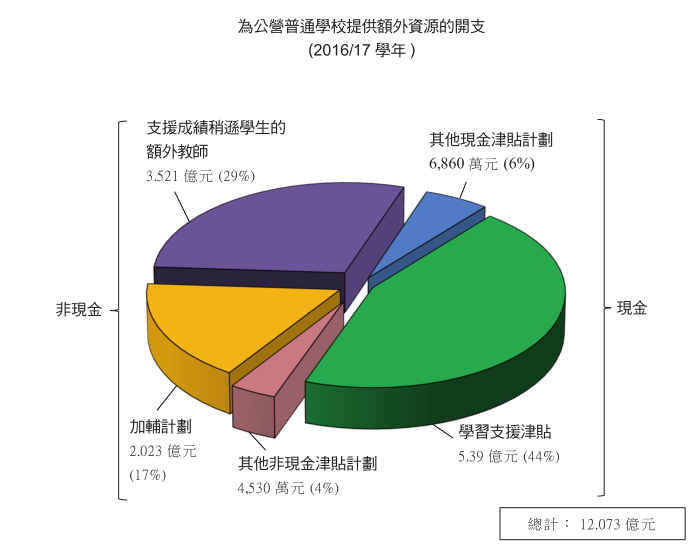 在額外現金支援中，尤以學習支援津貼為主，學習支援津貼於2003/04 學年推出，現時佔總開支 12.07 億元的44%。2016/17學年，在 844 所公營普通學校中，有 696 所獲得學習支援津貼，覆蓋率為 82.5%。在三層支援模式下，學校可靈活而有策略地調配學習支援津貼，2018/19 學年「學習支援津貼」的津貼額及每所學校可得的津貼上限已上調 2.4 % 。每所學校首 1 至 6 名需要第三層支援的學生，提供每年 171,864 元基本津貼；第 7 名及以後需要第三層支援的學生， 按 每年每名 28,644 元的津貼額計算； 需要第二層支援的學生，按每年每名 14,322 元的津貼額 計算；及 每所學校每年可獲得的津貼上限為 1,652,434 元。 雖然教育局近年來不斷提高現金援助額以協助學校為SEN兒童提供校本支援，但校本支援亦有局限性，如下：校本功課輔導班成效不佳未能有效處理SEN學童的情緒、行為和社交問題學業欠佳而又無一技之長的SEN兒童自信心低；校本支援欠針對性和持續性；「學習支援津貼」支援層級不透明，無指引列明對應服務；「加強言語治療津貼」覆蓋率為85.3%，但訓練時間短；家校溝通不足，家長未能有效了解SEN學童在學校的支援情況；僅29%的學校有SENCO；91%教育心理學家每年到校僅18-22天；校本支援照顧不到家長情緒 ，照顧者抑鬱比例高經濟困難限制SEN兒童參加校外補習、課外活動和治療性訓練，影響潛能發展7.1校本支援的局限性7.1.1SEN兒童學業成績欠佳，完成功課困難，校本功輔班成效不佳在八個個案研究當中，六個個案均表示她們的子女學業成績欠佳，中、英、數不合格困擾住大部分SEN學齡兒童的家長，就讀低小的SEN兒童在做功課方面均有困難，家長協助力不從心。幾乎所有受訪者的SEN兒童在學校都正在或曾經參加學校提供的功課輔導班，但學校提供的功輔班因人手比例不足，如一對六或一對十，又或者只是朋輩計劃（邀請高年級同學）協助，某些類別的SEN兒童無法從中受惠，如專注力不足/過度活躍症、讀寫障礙、自閉症，但成績欠佳的兒童。成績方面：阿歡：「個仔一年班, 有言語障礙同專注力不足，我係媽咪就覺得好攰，好辛苦，因為我好俾心機教佢，又帶佢去補習，但係佢嘅讀書成績，又真係好差。成個年級有百幾人， 佢仲係考最尾」阿貞：「成日都逼佢，鬧佢，打佢。我哋都唔識點教佢㗎，打死佢，都冇辦法，都迫唔到佢考到過60分㗎咋。」阿雄：「從小學至中學，所有主科滿分100分，佢考試得嗰幾分，個位數。老師成日都話要留班，但佢唔係讀書嘅材料，點留都冇用。」阿冰：「小學成績呢…… 真係好似落地獄咁，嗰個衰仔包上個年度其實佢考最尾第9嘅，佢嘅英文考試試過考個位數，試過24分，42分，中文英文都係幾廿分，默書都係唔合格。」阿喜：「阿女讀書不嬲都唔合格㗎喇，中、英、數長期唔合格。佢一、二年級嘅時候都係得20-30分。真係好得人驚，通常好少人一年級得20-30分。」做功課方面：冰：「佢小肌肉， 手嗰度呢佢發展得唔係咁好，每一次做功課都三至四個鐘，同齡嘅小朋友就一個鐘到。」阿菊：「而家喺屋企做都唔專心，走嚟走去，半個鐘就做曬嘅功課最少都要拖一個鐘。」阿貞：「佢做功課嗰陣，專注唔到，一唔食藥就玩手指呀，撩耳屎呀，撩鼻屎呀，手放落個袋度呀，有好多小動作。我睇到呢啲動作，就忟憎，控制唔到自已的情緒。」阿玲：「佢寫字就會成日話:好攰呀，成日都寫出界呀，成日都話攰嘅，寫一陣間就話唔做喇！」學校提供的功輔班情況：阿冰：「喺學校一對十，一年班收咗佢喇，個半鐘，但係做啲乜嘢呢？好多時家課冊都未抄完就放學啦，又或者就全部做曬。你問佢點可能全部做曬，佢話姐姐講答案俾佢知，咁你點搞呢？」阿貞：「每個星期有三堂，每堂一個鐘，但都係安排高年級嘅大哥哥同埋大姐姐嚟教，返嚟功課都做唔曬，再唔係就做錯曬。」阿菊：「仲有功課輔導班, 但人手比例唔夠，幫唔到小朋友，雖然叫做功課，但我個仔過度活躍症, 坐唔定, 貪玩，掛住玩多過做功課。」阿麗：「（功課輔導班）做功課咋嘛，都唔係針對SEN，邊個都參加得，只係有（功課輔導班）好過冇囉。我俾佢參加，返嚟仲要同佢檢查，發現錯咗，佢仲要話我，係Miss教佢。」阿歡：「佢依家上學校嘅功輔班，應該都有十幾個人一班 ……佢唔乖嗰陣就會俾人投訴，話騷擾到人地做唔到功課，所以我覺得（功課輔導班）對佢都冇咩幫助。」由以上個案發現，教育局向學校提供額外資助模式下，以校本支援模式為SEN兒童提供功課輔導班無法成為一劑「萬靈藥」。因不同學校SEN學生數目、種類、程度等均存有個別差異，只提供功輔班不足以支援SEN兒童。校內的功輔班導師往往需要協助多個兒童，亦未必具有協助不同SEN兒童的技巧，他們要在功輔時間協助SEN兒童亦會吃力。而SEN兒童，他們即使參加功輔，也會出現遊魂、滋擾他人、無法完成功課、照抄答案或成績無進步等情況。7.1.2校本支援未能有效處理SEN學童的情緒、行為和社交問題除了學業方面的問題，SEN學童亦有情緒、行為和社交問題，他們的情況分為兩個極端，部分兒童在校上課無法專注或上課睡覺，甚者會滋擾他人、講粗口或打人；部分兒童則會較自卑，無自信心，甚至被人排斥與欺凌。而社交方面，因為SEN學童缺乏朋友或者性格比較「怕醜」，因此部分高小或中學的SEN兒童會選擇在家中玩手機或電腦代替正常社交，成為人們常說的 「宅男」。情緒賽華：「佢好似bb咁，好黐身，鍾意喊，表達唔到就喊囉。 而家好啲啲， 之前我一離開佢就碌喺地下嗰度。」行為（校內）阿麗：「學校投訴話佢打人, 同埋講粗口, 成日郁手郁腳. 已經投訴過佢幾次啦. 佢喺學校都有打人。」阿雄：「食完藥上堂好眼瞓啦，好攰呀。醫生話食咗啲藥俾佢專注啲。我話梗係專注啦，俾佢專注瞓覺。」阿歡：「老師都話係佢坐唔定，同埋佢專注唔到，仲有個問題係佢認字方面，教佢好多字，譬如今日教咗，晏啲佢就唔記得嗰個係咩字，又或者過咗一日，就好大機會唔記得。」阿麗：「好多家長都講，食咗藥有咩副作用，我同佢哋講，你想成日俾老師投訴定係等佢專注啲？食咗藥胃口係冇咁好，生得細粒啲，但最起碼老師唔會投訴，我個仔K3已經開始食。」行為（校外）阿貞：「佢又唔會出去，日日坐喺屋企，唔出門，唔會去搵朋友，就係一個「宅男」。日日都係返學放學, 成日玩手機啊, 打機，冇曬自信心。」 阿歡：「喺條街個身就fing嚟fing去，郁手郁腳，人哋行就行，佢就會紮幾下跳幾下嘅。我覺得就好激氣。」阿喜：「佢喺屋企同出面唔同， 喺出面呢，佢就成個鵪鶉咁，冇乜出聲， 都比較孤獨嘅。但喺屋企就會發脾氣。」社交阿喜：「佢社交方面比較差啲，佢成日好似悶悶不樂，成日收埋，加上佢表達能力有啲弱，有啲音發得唔準，表達能力唔好。有啲時候，啲同學會欺凌佢。 去到五年班嗰陣，就明顯咗。所以   佢無咩朋友，大多數都喺屋企玩電腦。」阿喜：「上次醫生問佢： 你學校有冇朋友㗎？ 佢話：得半個！醫生話：吓，點解得半個？佢話：都唔知人哋對我好唔好，係咪當我係朋友，佢唔確定。」阿玲：「佢自閉症，3、4歲都唔會講野，又唔同人打招呼，依家好啲，但都係怕醜，我就係想佢見識多啲，唔使話好怕醜，佢見親人都係比較怕醜。」賽華： 「佢冇咩朋友，一係同細佬玩，一係要我同佢玩，又或者淨係自己同自己玩。」貞：「因為佢學校社交都有評分，好似,A B C D咁,佢攞 D啊，即係社交唔合格。佢又唔會出去，日日坐喺屋企，唔出門，唔會去搵朋友，就係一個「宅男」。日日都係返學放學, 成日玩手機啊, 打機，冇曬自信心。」阿菊：「阿仔返到去學校都成日俾人地蝦。我去學校了解，反而訓導主任覺得我好多事,  ， 好矛盾,  我都唔知點幫阿仔。」可見SEN學童在校內外亦需要情緒、行為和社交支援，這些範疇均需要有專業人士協助。若校本支援僅僅著力在為學生提供功課輔導，而忽略了對SEN兒童人本支援的重要性，則無法從根本上減輕兒童、家長、甚至教師的壓力。但大部分的受訪者均沒有長期的輔導跟進，而情緒控制或專注力訓練等治療性質的小組並未提供給每一名需要的SEN兒童，就算有，也非恒常服務。7.1.3學業欠佳又無一技之長的SEN兒童自信心較低／自卑感較重部分個案顯示，SEN學童的自信心較低和存有自卑感，若成績欠佳的SEN兒童往往對自己的將來感到灰心，躲在家中玩手機或電腦，甚至有個案自低小起已表示因成績不好，長大後只可去做地盤工。阿貞：「佢細個嗰陣,就好自卑，喺幼稚園嘅時候, 睇到人哋攞獎, 我講: 仔仔, 人哋攞奬啊, 要加油呀! 阿仔凈係識答，我都唔得㗎，媽咪, 唔得㗎! 我好蠢㗎!依家大咗都係，咩都講唔得， 講說話都係好細聲，自卑呀！」阿歡：佢（阿仔）都係唔開心，佢成日問我，「點解會係咁㗎？我都好努力㗎」，有時我覺得佢講啲好灰心嘅嘢。6歲人仔居然會自己坐低喺度講：「唉， 第時我大個都係做地盤工喇。」我話：「你咁快就講，你咁細個，就講將來。」佢就覺得自己好灰心，就算好努力，但考試永遠得咁少分。阿雄：「你唔好睇佢生得高大，佢冇咩自信，出面講野都唔敢大聲講，最好嘅朋友咪係手機囉，收咗佢部手機，就好似要咗佢條命。」校本支援除協助他們的學業外，亦需要發掘SEN兒童的潛能，若他們可在藝術、體育或音樂等多元智能方面有所成就，相信可重塑他們的自信心。可惜基層兒童因家庭經濟拮据，即使有興趣愛好，亦無法報讀坊間的收費項目，或無法支付裝備、服裝、參加比賽或考試的費用，只可依賴學校或社區提供的免費課外活動機會，但這些活動通常欠持續性。7.1.4校本支援欠針對性和持續性，SEN學生無法共融雖然教育局自1997年9月起推行為期兩年「融合教育先導計劃」，制定融合教育政策。於1999年起在主流學校推廣「全校參與」模式的融合教育計劃，讓公營普通學校為SEN學生提供兼容的學習環境。但以現金津貼和增設教學人員的資助服務模式卻無法解決不同學校SEN學生數目、種類、程度等個別差異問題，導致服務不到位，欠針對性。從八個個案結果顯示，校本SEN支援無法滿足每個類別SEN學童的需要。而且，校本的SEN支援並不持續地支援SEN學童。欠針對性：阿菊：「阿仔情緒唔好，成日喊，希望學校開啲情緒控制嘅班組，等佢表達到佢自己，可以控制到佢自己嘅情緒。」阿娥：「（學校）可將同一類別嘅SEN小朋友放埋一齊，一齊去俾訓練佢哋，咁就幫到佢哋啦，而唔係將佢哋一齊入功課輔導班，就叫幫到佢哋。」阿歡：「學校從九月份開始，唔同年級嘅小朋友就俾學校抽出來，抽離佢哋去第二度上堂，一個老師教，意思係特別照顧嗰啲學習差嗰啲小朋友，我仔講唔同年級都有，可能有大有細啦，我仔講好多個小朋友一齊，但我問過學校，學校又講好少學生……」欠持續性：阿喜： 「阿仔三四年班就有小班教學，即係抽出7至8個小朋友一班， 但去到五年班 就停咗喇。 我有同學校討論過， 我話阿仔有需要，做咩事停咗呢？佢（學校老師）話： 啲錢係有限㗎， 即係要用得適當。盡量喺三四年班幫助佢， 去到五六年班都要靠佢自己㗎喇。此外言語治療都係，低年班有，但上上下就冇啦……」阿雄：「學校之前有試過舉辦敲擊樂，一個月4堂，大概400多元，我仔都有報，但係因為收生不足，取消咗，冇得繼續學。」阿冰：「我個仔依家三年級，今年先有個專注力訓練，呢個學期好似有8堂，抽中都好開心，但8堂好似太短。」7.1.5「學習支援津貼」支援層級不透明，無指引列明其對應服務審計署於本年4月就融合教育的審計報告中亦提到需要改善學習支援津貼的管理，因支援津貼早於2013/14年推出，讓學校靈活而有策略地調配學習支援津貼，在2016/17學年，844所公營學校中，有696所（82.5%）獲得津貼，可惜其支援層級是由其就讀學校決定，教育局並無清晰指引列名每類SEN的三層支援層級下兒童表現指標，審計署亦建議教育局要發出更具體的指引以決定所需的支援層級。八個個案當中，所有個案均不知道自己的子女屬於哪一個層級，雖然在本會的協助下可向教育局查詢其支援層級，但仍不清楚學校提供的對應服務，家長表示若有簡單報告提供給家長，相信亦可有效促進家校溝通。此外若支援層級不透明，亦無告知家長對應服務，校本SEN支援的問題可能會影響以及減低家長對校本SEN支援的信心。本會相信「人本支援」模式可讓家長在感到校本支援不足時，繼續在坊間尋求針對性的SEN兒童的支援，但雙軌制的SEN支援可以更有效幫助SEN學童。阿喜：「我唔係好知，政府講既，要增加幾多幾多嘅教育資源，增加增加增去邊度呢？係增加落學校呢? 定係增加到我哋小朋友呢？……一個導師對10個小朋友，我個女有專注力不足，點可能幫到佢？我知教育局每個小朋友俾咗萬幾兩萬蚊俾學校，啲錢不如直接當學券，俾我好啦，我都可以搵人一對一同佢補啦，仲有效啲。」」阿貞：「向教育局查到大仔係第二層, 有萬幾蚊花落去我個仔身上, 但唔知道係咪真係用左一萬蚊喺怇身上，總之我感覺唔到，不如將啲錢直接俾我，我仲感覺實在啲。」  阿雄：「嗰萬幾蚊俾我好過啦，我送阿仔出去可參加下一對一嘅補習，佢成績應該好過依家。7.1.5 「加強言語治療津貼」覆蓋率為85.3%，但訓練時間短對於特殊教育需要的學齡兒童來說，無論屬於哪一種SEN，「學習支援津貼 」為主要的現金支援津貼，津貼交由學校統一處理，學校提供的服務不需要專門針對某一類別的SEN兒童。但「加強言語治療津貼」則屬覆蓋較全面的現金津貼，大部分受訪者，即使無言語障礙，在學校均有定期接受過言語訓練，受訪者普遍認為言語訓練有幫助，惟訓練時間較短，訓練時間間隔太久。阿歡：「阿仔學校1個月有2堂言語訓練，一個老師對兩個小朋友，係30分鐘，我次次都有陪佢去㗎，去到老師叫啲小朋友坐定， 攞啲圖畫叫佢排吓故事次序講吓故事，跟住就夠鐘啦。我覺得， 時間太短，啱啱開始投入學到，講緊呢個主題，已經落堂。你計吓，兩個小朋友30分鐘，平均每人得15分鐘。」阿冰：「學校有提供言語治療，但我覺得我個仔唔需要言語訓練，佢最需要小手肌訓練同埋專注力訓練。」阿菊：「仔仔有聽障，有自閉症,  專注力不足同埋過度活躍症,  依家學校就得言語治療，一個月兩次，兩個小朋友半個鐘，時間過得好快，一個小朋友講一個故事就差唔多夠鐘。」阿娥：「學校有言語訓練，好似2個幾月至3個月先有1次，咁樣數落嚟，一年先得4次。」7.1.6  家校溝通不足，家長未能有效了解SEN學童在校支援情況教育局現行採用的「特殊教育資訊管理系統」(SEMIS) 處理學生的SEN資料，當學前SEN兒童升讀小學時，若家長簽妥同意書就會將其子女SEN的資料轉交教育局，其後再轉交予升讀的小學。當SEN學童轉校或升讀中學時，在取得家長的同意下，有關資料就會交予相關的學校。然而，SEMIS未與其他專業的系統連接，如校本支援服務、醫療服務、社會福利服務等，而且並非以家庭作單位，難以辨識和跟進較高危的SEN家庭情況。而SEN不只是有關SEN學童的學習需要，更衍生出醫療、社會福利、家庭、情緒等需要。即使在校當家長主動向老師查詢兒子在校的情況時，家長也未能有效得知SEN學童在校參加活動的情況。阿歡：「點解教育局唔主動話俾我哋知小朋友嘅支援層級，點解學校唔出張通告話俾我哋知小朋友每個學年喺學校可享用嘅支援服務。問老師，老師又話俾有需要嘅小朋友，我又唔知點解我個小朋友咁有需要都冇服務。」阿麗：「我之前問過老師阿仔嘅情況,老師叫我問社工, 但我次次上去搵（社工）嘅時候, 好似都搵唔到。」阿冰：「我唔知學校有咩服務，冇㗎，淨係言語訓練囉。我哋駐校嘅社工一年嚟13次囉。」阿賽華：「因為我試過初初去了解,  但好似覺得老師怪我哋家長多事，成日搵佢攞服務, 搵咗都冇用，冇支援服務嘅。」7.1.7僅29%學校有「特殊教育需要統籌主任」為支援融合教育，教育局由2017/18學年起，在三年內分階段於每一所公營普通中、小學增設一個編制內的教席（即中學的學位教席或小學的助理小學學位教席）擔任特殊教育需要統籌主任，帶領學生支援小組，協助校長和副校長策劃、統籌和推動支援有特殊教育需要學生。於2017/18學年，教育局已在244所公營普通學校（126所小學、118所中學）落實有關的措施，並於2018/19學年推行至另外約35%公營普通學校，其餘公營普通學校將於2019/20學年實施這項措施。審計署最新就融合教育撰寫的報告中，亦點出需要處理特殊教育主任與特教生的比例在學校間差異甚大和統籌主任的培訓問題。在2017/18學年中，在844學校中，只有244所（29%）有獲準開設1名統籌主任的職位。本次受訪中並非所有受訪者的學校都有統籌主任，家長對統籌主任、社工的工作分工亦不清楚。阿雄：「冇見過統籌主任，但學校有社工。」阿歡：「我仔學校好似冇統籌主任，問過班主任有關SEN服務嘅支援，老師只係叫我去搵學校社工。」阿冰：「我喺學校搵過老師反應過好多次阿仔嘅情況，問係咪有支援服務俾佢，老師冇同我講過有統籌主任，只係講資源係俾更加有需要嘅兒童，我唔清楚邊種情況先叫更加有需要。」7.1.8約 91%學校教育心理學家每年到校的日數僅為18-22天教育局自2008/09學年起，已分階段擴展「校本教育心理服務」，每名教育心理學家為6至10所學校提供服務，在2016/17學年，當局已把校本教育心理服務擴展至844所公營普通中、小學，開支為1.464億元，而提供校本教育心理服務的教育心理學家共有134名，當中65名（49%）由教育局聘用，69名（51）由辦學團體聘用。教育心理學家本應在校內支援有行為或情緒問題的特殊教育學生，透過定期到訪所服務的學校，為學生提供評估和輔導服務、為家長提供培訓、為教師提供諮詢及專業發展，並就支援有特殊教育需要學生的學校政策和措施提供意見。可惜現時教育心理學家到校次數嚴重不足，無法協助有需要的SEN學生。根據審計署今年4月的報告，在這844名學校當中，只有80所（21%）有成功獲取優化教育心理服務（教育心理學家每學年探訪每所學校的日數不少於30天），而剩下的764所（91%）只接受一般教育心理學服務（教育心理學家每年探訪每所學校的日數為18-22天不等）。在本次調查中，所有受訪者對教育心理學家的認知較為模糊，亦表示其子女未有見過教育心理學家。阿雄：「學校應該冇教育心理學家，我個仔讀中三，中學階段一次都冇見過教育心學家。」阿娥：「教育心理學家？唔係間間都有啩，我個仔今年小三，從來冇見過。」阿歡：「教育心理學家？係咪統籌主任？我分唔到吖，但我今個學期有收到通告，我個仔獲派6堂「學習有妙法」親子平行小組，每堂1小時15分鐘，上面寫住由教育心理學家同埋社工開組，係咪指呢個教育心理學家？」7.2 校本支援下無法照顧到家長情緒，照顧者抑鬱比例高不僅SEN學童面對情緒等問題，不少家長表示自己照顧SEN學童時也出現情緒問題。大部分家長在照顧SEN學童感到「很累」、「很辛苦」、「好徬徨 」等感受。有些家長在面對SEN學童功課時感到「崩潰」，有些家長在面對老師投訴子女在校的情緒或行業問題時而感到很大壓力。值得留意的是，SEN家長中，抑鬱症的比例也較高，部分家長一直需要到精神科醫生覆診。本會於2015年亦有進行「特殊教育需要兒童及家長的支援服務問題 問卷調查報告｣， 報告中以世界衛生組織五項身心健康指標量度受訪者的精神健康狀況，量度受訪者過去兩星期的身心健康狀況。以100為滿分，受訪者的指標平均數指標量度受訪者的精神健康狀況，只有28分，遠低於2014年香港整體平均值55.93分，調查中有82%受訪者的指標結果低於全港平均數。雖然教育局有設立四間教育資源中心，但本會於2018年初發佈的《學前有特殊教育需要兒童過渡至學齡階段的服務需要》質性調查報告中亦顯示無一間教育資源中心為家長提供情緒輔導和家庭支援，僅為圖書借閱服務。貞：「因為我自己有抑鬱症、躁狂症，依家都係食藥控制。一到咗夜晚我就瞓唔著。唔食藥我就發脾氣呀、 打人啦、發爛渣、甚至諗住去死呀。好似有十萬樣嘢諗唔通，喺人哋身上好似好小事，但係到我身上好似好大件事。諗唔通 嗰隻……我試過打個仔, 打到佢全身瘀曬，嗰陣時一心諗住打死佢，自己再跟埋去死，但打咗之後自己就好後悔，覺得個仔咁慘，做阿媽做成我咁樣，不如我死埋算啦，掉低佢俾人哋湊。」阿歡：「我有抑鬱同夢遊，個醫生講我夢遊同心情有關，如果有排阿仔搞到我好激氣，好似功課唔識做或考試考得差，我個排夢遊就會嚴重啲，試過一個星期最少兩晚夢遊，一晚仲要兩次。我夢遊嗰陣時有時會開燈，搞下廚房的刀叉。試過凌晨嗰陣夢游，仲會想開門出去屋企。經常吵醒屋企人，要佢哋起身攔住我或叫醒我。」阿冰：「我都有睇精神科，有時我自己都覺得自己嘅脾氣唔好，但係對住佢我真係忍唔住，火都嚟埋。」賽華：「佢有時發脾氣喊嘅時候,   我自己又忟憎，有時出街嗰陣時嗰個爭執呀,  扭計呀,  搞到我自己喺街嗰度自己有好大聲咁樣去鬧佢.  搞到啲人睇住好尷尬.。」阿雄 ： 「（阿仔）個情緒係越嚟越唔好，我同醫生講佢脾氣越來越差，阿仔的情況搞到我都有抑鬱同精神分裂，都要睇精神科，食完藥後就會暈陀陀，如果有筆錢俾我學下瑜珈都好，放鬆吓自己嘅心情同壓力。」阿娥：「我就係控制唔到自己，成日打佢，搞到俾人報警投訴，依家阿仔去咗兒童之家，冇得每日見。」冰：「老師成日篤住話佢成績差，吸個印，手冊上寫默書成績不合格，家長嚴加督促，佢（阿仔）睇到時，佢有壓力，我又有壓力！大家有壓力！講真如果真係識教佢，就唔會導致佢默書得九分咁差啦……我發覺佢情緒上係唔得嘅。而家個脾氣都好差，成日發火啦，有時少少就會觸怒佢㗎。」7.3經濟困難限制SEN兒童參加校外補習、課外活動和治療性訓練由於八個個案當中都是來自基層家庭，部分正領取綜援，他們均依賴校本支援服務，家長即使在坊間非牟利機構參加服務，均表示難以負擔其費用，更加無法支付私人機構提供的服務。訓練服務每45鐘的服務需要約1000元左右，即使補習、興趣或課外活動，每月都要約400元以上，基層家庭無未能負擔，而學校提供的興趣服務亦需要收費和抽籤，且無法保證每個學期可抽到同一種興趣學習。而有家長反應子女因成績欠佳需要補習，而老師亦會勸家長為子女報讀坊間補習班，大部分受訪者無法同時為子女報讀補習、興趣班和治療服務。阿貞：「老師俾壓力我，我就俾壓力仔女。老師叫我帶佢去補習，我邊有錢比佢去補？出邊補習好貴啊，我係綜援家庭，冇資助冇可能補得到。」阿麗：「直情係冇錢啦! 因為仔咁樣嘅情況, 我都係向朋友借錢. 因為響呢度唔可以做嘢（持雙程證）吖嘛，全部都要靠食物銀行, 而個個月嘅生活費、租金都係靠朋友借。但出面啲訓練, 我仔去咗保良局果個劉陳小寶幼稚園兩期攀石, 對ADHD嘅小朋友效果好明顯㗎, 持續俾小朋友去但又好貴囉, 一個月700幾蚊, 諗住學咗畫畫已經洗咗300幾蚊, 邊有可能再俾700叫佢去訓練。」阿菊：「有錢都俾佢補習先啦，冇錢再學課外活動，學校雖有，但要俾錢同抽籤，就算今個學期抽到，下個學期都未必有份。我個仔好鐘意畫畫，日日喺屋企不停畫，明顯佢好鐘意，但我俾唔起錢佢轉間好一啲嘅私人機構學畫畫。」阿喜：「冇諗過報治療性嘅訓練，嗰啲咪更加貴？邊有錢呀！幾百蚊一堂㗎。」阿歡：「治療性訓練太貴喇！ 所以我冇諗住，之前我舊年7月份，我一聽到佢（阿仔）有問題（SEN），我都有俾佢去補，一堂百五蚊。但係我覺得好吃力，因為貴。」對於基層SEN學童家庭而言，他們不僅要面對衣食住行的問題，還要煩惱子女的SEN支援。他們希望為子女找到最適切的支援，奈何支援受限於他們的經濟狀況，無法在外持續性地取得治療和訓練，令家長更感焦急。就如阿鳳所言，基層家庭難以負擔昂貴的訓練收費；若政府考慮雙軌制的支援模式，除校本支援外，亦提供額外現金支援，協助基層SEN兒童在坊間獲取補習、興趣愛好和治療服務，相信會更有效地協助SEN兒童。8. 「人本支援」模式的成效——「為學齡兒童提供學習訓練津貼先導計劃」報告中的「人本支援」模式是指在「校本支援」的基礎出，若SEN學生在校獲得的服務不足夠或針對性不足，可有額外的現金支援以協助其在坊間獲取補習、課外活動或治療性訓練。本會自2016年起轉介SEN兒童申請「仁間有愛」支援津貼，亦由2017年起設立「為學齡兒童提供學習訓練津貼先導計劃」，兩個計劃均是以「人本支援」的「人本支援」資助模式幫助SEN兒童在坊間獲取針對性的服務，鼓勵SEN學童在學業外展個人潛能。以下結果將會顯示SEN兒童接受坊間SEN支援後，SEN學童在學業、個人發展方面等改變。8.1學業支援正接受或者曾經接受坊間學業支援的個案表示，坊間的學業支援在人足比例足夠下有助提升SEN學童學業成績以及對學科的興趣，如1對1或1對2補習等。而坊間的功課輔導班亦有助縮短SEN學童完成課業時間以及減少做功課時與家長的摩擦。學業成績方面的進步：阿喜：「英文有進步，老師就話呢， 唔係次次合格， 大多數50-60分，好過之前得20-30分，佢學校有130幾人， 我個女名次進步咗，從尾尾進步到100-110。」阿喜：「我個女數學一直都唔合格㗎，自從一對一之後，我諗唔到我個女今次數學考到85分！從來未試過。即係你諗下，佢一路都係考十幾廿幾分，我都唔好意思話俾人哋聽，今次佢有八十幾分。我真係唔敢相信，原來雖然佢唔係咁叻，真係有人教嘅時候，個進步空間都好大。所以佢好需要一對一。因為有時， 你唔係一對一， 佢好容易分心，發白日夢。」貞：「佢攞咗400蚊去咗補英文。我覺得好有效，補習之後，對英文自信心大咗，自動溫書，同埋有興趣咗，佢依家識得理解題目。之前全班30個小朋友，阿仔唔係尾一就係尾二，依家進步到20名左右，老師都有表揚佢進步大，上個學期仲攞到$100元獎學金。」做功課的表現及進步：阿歡：「俾咗400蚊去補英文，我覺得佢起碼做功課輕鬆啲，依家做功課佢一定揀英文做先，之前佢會不斷問我，呢度點做啊？依家即使我行埋去 ，佢都會叫我行開，佢自己識做。」阿冰：「我申請咗$400蚊俾阿仔喺補習社讀1對1嘅數學專科補習，雖然補咗只有5個月，但阿仔數學有進步，最近測驗由60分左右進步到70分左右，我嘅壓力就輕咗，同埋佢（兒子）做功課都快啲。」阿玲：「依家寫靚好多! 因為佢哋而家係用「甲、乙、丙」咁樣評分, 甲就代表100分。而家就全部都「甲」喎, 佢返嚟就同我：講媽咪你睇下啲字我攞「甲」喎!」阿雄：「依家參加非牟利機構嘅功課輔導班，至少交到功課，老師嘅投訴同記過都少咗。」8.2 個人潛能發展在八個個案當中，他們除了報讀學業有關的支援以外，也報讀了有關個人潛能的項目，當中包括：畫畫班、揚琴、游泳鋼琴等發展個人潛能。坊間個人潛能發展項目不僅發展了SEN學童對其項目的興趣以及技巧、也有助於訓練他們的專注力、提高他們自信心，亦有助於拓展他們將來的發展。潛能提升：阿麗：「俾咗阿仔400蚊去學畫畫, 佢依家啲畫個變化多咗，顏色多咗, 人物豐富咗啦, 同識得上顏色, 發揮自己想像力, 專注咗, 返嚟屋企嗰度有時都會自己整吓心意卡嘅……佢完完全全享受喺畫畫嗰度, 即係好似忘我嘅境界, 完全冇人騷擾佢嘅時候，佢真係可以好入神咁樣去畫畫。」阿菊： 「我揀咗畫畫，因為阿仔好鐘意，畫到啲作品俾姑娘攞咗去展覽，佢喺電視上見到佢嘅作品好開心，成日都同我講叫姑娘唔好唔見咗啲畫。呢種開心係好少有㗎，喺學校讀書嗰時係見唔到㗎。」阿冰：「我比佢去學小提琴（1對1），每堂150元，一個月學3堂，學咗大概2年，依家已經可以拉七至八首完整嘅歌。」阿歡：「我俾佢學鋼琴，佢之前寫字，小手肌弱，一係就太細力，一係就寫出界，一陣間就話：媽咪我好攰呀！唔做喇！唔做喇！成日都話好攰！依家寫靚好多! 因為佢哋依家係用「甲、乙、丙」咁樣評分, 甲就代表100分。依家就全部都「甲」喎, 佢返嚟就同我講﹕媽咪你睇下啲字我攞「甲」喎!」阿雄：「因為佢唔係讀書嘅料，你逼佢，鬧佢，打佢，都冇用，學校郁吓都話記過，就算留班都係咁樣，叫佢讀書，等於拉牛上樹，佢辛苦，我都辛苦。但學揚琴同籃球就唔同，佢好想去，學咗都好開心，佢好記得上堂時間，每一堂都要去，唔會請假，連遲到都唔會。」提高自信：阿菊： 「因為學校課外活動都幫到個仔嘅，特別係佢呢啲有特殊需要嘅小朋友，令到佢自信心有提升。 我見到佢學古箏同畫畫，真係可以提升到佢自信心。」阿冰：「佢成績唔好，冇咩人贊佢，又成日搞搞震，依家拉到幾首歌（學拉小提琴），導師、我啲親戚朋友開始多人贊佢，佢都開心咗。」訓練SEN學童專注力：阿麗：「依家仲會坐定睇書」賽華： 「依家真係定咗，同埋訓練佢古箏，佢真係可以坐到一個鐘」阿玲：「其實呢， 佢學鋼琴，之前就冇咁專心嘅。但係呢依家就好咗啲啦。即係稍為可以坐得耐少少。」其他幫助：以阿玲的例子為例，阿玲起出為兒子報讀鋼琴是想訓練兒子小手肌肉。而兒子接受一段時間的訓練後，果然對兒子寫字有幫助。阿玲：「覺得佢學咗鋼琴之後呢, 咁佢寫字就唔會成日話:好攰呀成日都寫出界呀，冇話成日都話攰嘅。 之前成日都話﹕好攰呀!好攰呀!寫一陣間就話唔做喇！」「依家寫得靚好多! 因為佢哋依家係用「甲、乙、丙」咁樣評分, 甲就代表100分。依家就全部都「甲」喎, 佢返嚟就同我講﹕媽咪你睇下啲字,我攞「甲」喎!」我們在訪談當中也問到受訪者對子女將來的期望，他們的回答一致表示希望SEN子女會依照他們的興趣發展。阿麗：「我會向佢嘅特長嗰度發展。我唔會淨係想佢專注學業成績。學業成績ok就得㗎喇。唔需要話，就算你讀唔讀得書，都冇乜嘢問題。反而社會依家要求你係有個特長喎。姑娘都成日講：中樂西樂大把人學啦，或者學游水都得啦，學咗之後呢，可以做到私人教練啦，等於係你以後有生存嘅技能。我就反而希望佢可以定落嚟，專注響某一方面， 學佢想學嘅嘢，冇話特別要求成績好，人哋100分你又要100分。」阿雄 ：「（我會發展）佢鍾意同埋佢想學嘅嘢。 如果逼佢，係逼佢唔到㗎。就好似佢讀書咁， 你點樣逼佢，都逼佢到㗎。 即是話你越逼佢，佢壓力越大」從以上例子可見，個人潛能發展不僅可以對他們技巧、自信心、專注力以及小手肌肉有幫助，也可以成為他們日後的一技之長。8.3家長支持「人本支援」和「校本支援」雙軌制的支援模式現時學齡SEN兒童主要透過校本形式接受SEN支援，但由於現時校本支援的局限性導致部分SEN兒童在校未能得到有效支援，而教師在面對教學之餘，仍要兼顧SEN兒童融合主流教育，對教師來講亦有較大壓力。在八個個案當中，受訪者一致贊成「人本支援」和「校本支援」雙軌制的支援模式。政府可效仿本會的「為學齡特殊教育需要兒童提供學習訓練津貼先導計劃」，個別支援基層SEN的兒童在坊間獲取補習、課外活動或治療性訓練。阿麗：「如果「人本支援，校本支援」 嘅話，個小朋友可揀選針對性服務， 如佢係專注力不足，我見到個活動係專門針對專注力不足，我就會俾佢去參加㗎喇。但學校就參差不齊，老師都唔係嗰方面嘅專業，學校又有好多類別嘅SEN，如果將同種性質小朋友放埋一齊，一齊去俾訓練佢哋， 咁就會好難針對每一個類別SEN小朋友嘅需要。」阿喜：「針對性嘅問題，學校人手不足，就算有補底班，導師對學生1對10，其實就算俾阿女參加，都冇咩效果，而坊間補習呢，我可將個女唔識嘅地方，如考得比較差嘅地方，圈出嚟，帶去補習社。叫阿sir就佢唔識嘅，同佢講解。在學校，我哋都見唔到助教哥哥，但1對1補習，我都可以坐埋一邊聽埋。」阿喜甚至為政府想好給錢的方法，「政府驚咗俾現金，驚家長用嚟幫補伙食費。你應該出嗰啲學券。即係話，如果我真係用，我咪攞去認受嘅機構， 我哋可以揀，覺得佢幫到我哋，我哋咪交張學券俾佢。政府成日講要增加幾多幾多嘅教育資源，增加咗去邊度呢？係增加落學校囉，但係我哋嗰啲小朋友喺學校卻冇直接受益到。」阿貞：「學校咁多小朋友，老師幫得邊個？我見老師都好辛苦，老師都有經常打電話俾我，但老師好難照顧每一個SEN小朋友, 如果有錢俾到我哋，我哋可選針對性嘅服務，我估我都唔洗再去睇情緒科。」阿菊：「兩邊一齊行啦。校本緊要啲，因為學校嘅老師成日教緊佢，就會知道嗰個小朋友嘅需要， 需要啲乜嘢。但係，僅學校支援就唔夠了，學校太多小朋友，我都驚學校顧唔切，因為太多小朋友。好似自己咁，湊兩個，湊得呢個又湊唔到嗰個。照顧唔到個啲都可以俾錢家長，讓我哋喺出面選擇適合小朋友嘅服務。」阿冰：「每個小朋友需要嘅嘢都唔同，佢中、英、數都差 ，小肌肉弱，專注力又不足！好多唔同需要。同埋小肌肉訓練或1對1服務屬於好專業嘅服務，所以學校做唔到係有機會嘅。但如果除咗學校支援，有筆額外嘅錢可用喺我個仔身上，我可針對阿仔嘅情況選擇坊間嘅物理治療，或者學前嘅E位服務是否可延長至小學呢？」阿玲：「政府依家幫學齡ＳＥＮ 小朋友就係校本嘅形式，即係好似你哋有言語訓練，有輔導或功輔呢啲，問題就係：未必夠喇，未必夠針對，間間學校提供嘅服務未必一樣，所以先要雙軌制。」阿菊：「睇到小朋友鍾意，有進步，做媽咪嘅，唯有慳得就慳，慳啲錢俾佢哋學有興趣嘅嘢，但經濟真係好困難，就快捱唔到落去。政府係咪可以正視一下基層SEN兒童嘅潛能發展需要，幫吓我哋呢啲基層家庭呢？」阿雄：「如果教育局俾學校嘅資源足夠，學校嘅支援到位嘅話，的確唔需要額外支援，但問題係SEN小朋友喺主流學校冇辦法做到真正融合，成績唔好，被記過，被留級，又無特別支援，咁政府唔俾額外錢我哋貧困家庭嘅話，等我哋去校外選擇補習或興趣活動，唔通就係等佢哋（SEN兒童）自生自滅？家長都會癲啦，你睇，我已經癲咗，連我都睇埋精神科。」9. 個案闡述個案一：學業成績進步了10多名的長子阿貞也來自基層家庭育有三子女，長子就讀中六，有專注力不足/過度活躍症，幼子讀就小六，確診有讀寫障礙，而幼女讀小二，老師也懷疑她有專注力不足/過度活躍症。阿貞照顧含辛茹苦養育三名子女，而自己也因照顧子女和家庭經濟的壓力而被確診有抑鬱和躁狂，每到夜晚就失眠，白天也需要食藥控制自己的情緒，「唔食藥我就發脾氣呀， 打人啦，發爛渣，就諗住上去死呀。好似有十萬樣嘢諗唔通，喺人哋身上好似好小事，但係到我身上好似好大件事。」近幾年連老公都要看精神科，而阿貞躁狂的情況與兒子的學業成績息息相關，因為就長子自小學起，成績欠佳，中英數都不合格，就連老師都經常打電話給阿貞，讓她幫長子找補習，但阿貞屬綜援家庭，根本沒有餘錢支付坊間的補習費用，但兒子就快要考呈分試，學業成績關乎升中派位。阿貞坦言激動時會打鬧兒子，「佢做功課時，專注唔到，一唔食藥就玩手指呀，撩耳屎呀，撩鼻屎呀，手放落個袋度呀，有好多小動作。我睇到呢啲動作，就忟憎，控制唔到自已嘅情緒。」但後來阿貞想通了，也內疚，因為自已和丈夫教育水準低，無法協助兒子，即使打死了他，兒子的成績也不會合格。除此外阿貞提到長子的社交也有障礙，他說話都好細聲，好自卑，阿貞認為因為自己和丈夫都經常會用粗口鬧仔，或者動手打兒子，打到他現在不敢出聲，日日都呆在家裡，玩手機或者打機，直到中學都沒有一個朋友。阿貞起初都不知道自己有抑鬱，直到吃藥後才清醒一些，知道之前自己對兒子的傷害，而老公原本返工的，但也因承受不到各方面的壓力而需要看精神科，無法工作，全家靠綜援生活。當問到學校的支援，阿貞坦言失望，因為雖然在社協社工的協助下，查詢到兒子屬「學習支援津貼」支援層級的第二層，學校每年用兒子的名義向教育局申請約14322元的支援津貼，有考試調適，延期兒子的考試時間，可這兩種支援對於長子明顯不夠。在社工的協助下，長子約一年前申請每月400元的基金用來學鋼琴，半年前申請另外400元用來補英文，就算扣除基金資助，阿貞仍要補350元。阿貞選擇鋼琴是因為改善兒子專注力不足的問題，而選英文，也因自身不諧英文，兒子英文基礎也很差。雖然只是學了不算很長的時間，阿貞已明顯感受到兒子的進步，之前全班30多個小朋友，兒子不是倒數第一，就是倒數第二，現時已進步到約20名左右，老師都表揚兒子有明顯進步，上個學期還拿到了$100元的獎學金。阿貞提起長子的進步明顯掩蓋不住內心的激動，她相信如果早幾年申請到相關資助，有機會可改變兒子的升中命運。阿貞現時亦有幫幼子申請基金，希望可幫幼子補英文，與長子不同，幼子喜歡跑步，被選入學校田徑隊，而幼女因直至現時仍未排到評估，因無確診而無法申請資助。阿貞提到雖然學校也曾為兩名兒子和幼女提供功課輔導，每個星期有三堂，每堂一小時，但都是安排高年級的大哥哥和大姐姐來協助，子女放學回來，功課要麼無完成，要就是寫錯，所以她現時都沒有再讓子女參加。訪談時，阿貞不斷表示自己其實好感謝學校，覺得老師都很辛苦，經常打電話告知子女的情況，但讓老師在教學之餘再照顧SEN的兒童，很難做到面面俱到，如果政府可仿效社協提供的個別支援（人本支援）的模式予基層SEN兒童，讓家長可為他們在坊間選擇針對性的服務，也可緩助家長的照顧壓力，她也希望申請津貼可略為提高，真正協助到基層家庭。個案二： 連家課冊都無法抄寫完整的兒子阿冰是一個單親媽媽，她獨自養育9歲的兒子，雖然阿冰在兒子1歲時已發現她整體發育慢過同齡兒童，可惜輾轉反覆，直到5歲才確診他有兩種SEN，包括發展遲緩、過度活躍及專注力不足。現時兒子已升讀小三，回憶起兒子在幼稚期間獲得一年的早期教育及訓練（E位）服務，阿冰覺得時間雖短，但仍是幸運的，「K2時阿仔連26個字母都數唔到，大細階又唔識，數字連1、2、3嗰啲都搞唔掂，屬於班入面最差嗰啲。有咗E位服務後，1個月有6堂訓練，有小肌肉訓練、物理治療同埋言語治療等，我陪埋距一齊上堂，上咗嗰啲咁專業嘅訓練之後， 阿仔都追到進度，喺班入面由最差變返中中地。」可惜好景不長，當入讀小學後，阿仔的情況即刻從天堂跌到地獄，每晚做功課就到了阿冰和彼此折磨的時間，「佢小肌肉發展得唔係咁好，專注力不足，上課我估只聽到兩成，每一次返屋企做功課都要三至四個鐘。佢做好耐，但同齡小朋友頂多一個鐘。」阿冰曾試過參加學校安排的功課輔導班，但因為導師需要照顧多個兒童，兒子即使參加功課輔導班，仍未完成功課，回到家仍需阿冰協助，「喺學校一對十，一年班收咗佢喇，個半鐘，係做啲乜嘢呢？好多時家課冊都未抄完就放學啦，又或者就全部做曬。你問佢點可能全部做曬，佢話姐姐講答案俾佢知。咁你點搞呢？」阿冰深知學校提供的功課輔導班無法針對兒子的需要，所以待兒子升讀二年級後就無再繼續參加。阿冰坦言，至少1對1或1對2的功課輔導，才可最有效協助兒子的學業。小一時阿冰長期對住SEN的兒子，又焦慮他的成績，情緒都備受困擾，對住阿仔發火已成為家長便飯，「佢功課寫得慢，日日都寫幾個鐘！火到嚟喇！唔發火都難，所以大家嘅關係好惡劣。老師成日話佢成績差，佢自己都知道㗎，手冊都成日寫默書成績不合格，家長嚴加督促，佢睇到嗰陣，佢有壓力！我有壓力! 大家都有壓力！但係我都唔知點教佢。」而阿冰的情緒亦會影響兒子，「自己係單親家庭，阿仔細細個嗰時就受我情緒影響，大咗後脾氣越嚟越暴躁，成日發火，少少嘢就會激嬲佢㗎，有時搣我，打我啦都有㗎。」阿冰聽中心社工講教育局有給學校「學習支援津貼」用來協助SEN兒童，「我搵過學校啦，我話我個仔幼稚園畢業已經交咗份評估報告俾小學，政府有錢撥落嚟。」但當阿冰問訓導主任有無其他服務可支援時，訓導主任亦坦白表示除了功輔外只有言語治療，因為學校方面覺得語言障礙的小朋友最需要服務，但兒子應該需要專注力訓練、物理治療或小肌肉訓練等，學校提供不到專業訓練。阿冰近兩年在中心社工的轉介下協助兒童申請「仁間有愛支援基金」，每個月可資助確診的SEN兒童400元用於功課輔導，另外400元可用來參加興趣班。阿冰為兒子選擇了在坊間機構學拉小提琴（1對1），每堂150元(0.5小時)，一個月學3堂，學了約2年，現時已可拉七或八首完整歌曲，2年來阿冰感到兒子最明顯多了自信，「佢成績唔好，冇咩人讚佢，又成日搞搞震，依家拉到幾首歌，導師、我啲親戚朋友開始多人贊佢，佢都開心咗。」因「仁間有愛支援基金」若需同時資助功輔項目，需要求申請者中、英、數三科主科中有一科不合格，但因阿冰兒子的主科成績經常徘徊及格和不及格間，而不符合持續申請的條件，中心為了彌補基金申請的限制，由2018年4月起在周大福慈善基金的贊助下開展「為學齡特殊教育需要兒童提供學習訓練津貼先導計劃」，阿冰亦可申請額外的400元為兒子在補習社報讀1對1的數學專科補習，雖然補習了僅5個月左右，兒子的數學成績已有明顯進步，最近幾次測驗的數學成績均由60分上下進步到70分以上，而提到兒子的進步，阿冰臉上也有了久違的微笑。阿冰坦言因SEN種類較多，學生程度各異，學校統一安排的服務較難滿足兒子特別的需要，人手比例不足的功課輔導班又並非所有SEN兒童都可從中受益。「每個小朋友需要嘅嘢都唔同，佢中、英、數都差 ，小肌肉弱，專注力又不足！好多唔同需要。同埋小肌肉訓練或1對1服務屬於好專業嘅服務，所以學校做唔到係有機會嘅。但如果除咗學校支援，有筆額外嘅錢可用喺我個仔身上，我就可以針對阿仔嘅情況選擇坊間嘅物理治療，或者學前E位服務係咪可延長至小學呢？」若政府在考慮校本支援的同時亦可開展類似中心的為學齡特殊教育需要兒童提供學習訓練津貼先導計劃」，再提高資助額，讓家長可有額外的資助為兒童選擇校外的訓練、補習或興趣學習，相信將可彌補現有校本支援缺乏針對性的詬病，讓SEN兒童、家長甚至教師都可達至三贏的局面。個案三：渴望派發一對一補習券的阿喜阿喜每次提到兩名子女，總是愁眉苦臉，唉聲歎氣，藏不住的黑眼圈和眼袋看得出那是經年累月的操勞,日復一日的壓力,才會累積成那種疲憊。阿喜為了2名有特殊教育需要的子女而心力交瘁。長子今年18歲，就讀中六，有專注力不足/過度活躍症和非典型自閉症；女兒12歲，就讀小五，有專注力不足和發展遲緩。提到兩子女的成績，阿喜就搖頭，「阿女讀書不嬲都唔合格㗎喇，中、英、數長期唔合格。佢一、二年級嘅時候都係得20-30分。真係好得人驚，通常好少人一年級得20-30分。」阿女因專注力不足的問題，需長期食藥，「啲藥係令佢食咗定啲，但係都改善唔到佢嘅成績，科科都唔合格，成績表上面老師啲評語成日都話佢品性純良，但學業平平，要努力趕上，老師講嘅係客氣說話，點會平平，簡直係差啦啩！？」成績不好除讓阿喜焦慮外，也讓女兒感到不開心，「佢喺出面呢，就成隻鵪鶉咁。冇乜出聲，比較孤獨嘅。成日都悶悶不樂，收埋自己，再加上佢有啲發音唔準，表達能力唔好。有啲小朋友會蝦佢。特別係去到五年班嗰陣，就明顯咗。」現時針對SEN學齡兒童的融合教育主要集中校本支援，由教育局向普通公營小學及中學提供的現金援助，如「學習支援津貼」讓學校應靈活運用這些資源，並透過「三層支援模式」，照顧學生的個別差異。當問阿喜現時學校的支援是否足夠時，阿喜激動地說：「融合教育？將小朋友嘅特別需要融咗咋啩，講就好好聽，融合，但又感覺唔到有咩特別支援可幫到小朋友。」原來女兒於小學三、四年級時原本有小班教學，從中抽出7-8名SEN兒童一班，並會作課程和考試調適，但當升上五年級時，服務卻停止了，「我問過學校，因咩事停咗？老師話啲錢係有限㗎， 即係要用得適當。即係話盡量喺三四年班幫助佢，去到五六年班都要靠佢自己㗎喇。但係我個女都係唔合格吖，就嚟升中，佢靠自己點得？」除了曾經擁有過的小班教學外，學校曾為女兒安排補底班，每星期兩節為女兒補數學，但提到效果，阿喜苦笑道，「一個導師對10個小朋友，我個女有專注力不足，點可能幫到佢？我知教育局每個小朋友俾咗萬幾兩萬蚊俾學校，啲錢不如直接當學券，俾我好啦，我都可以搵人一對一同佢補啦，仲有效啲。」阿喜提到的總是女兒，當問及阿仔時，阿喜一臉落寞，緩緩地說，「阿仔就快18歲，讀間band 3中學，學校支援都係幫唔到，成績又係唔合格，脾氣又臭，你叫我對佢可以有咩期望？我可以諗嘅都係諗住個女仲細，仲有得救。」女兒自2017年3月起開始經本會社工轉介申請支援津貼，每個月有400元，可讓女兒補習英文，至於為何選擇英文，阿喜提到「阿女科科都差㗎，你話真係要補就全部都要補。但因為英文呢，我哋家長唔識。你錢淨係得咁多，每個月上限400蚊，假如有錢我都會想報曬中英數。但唔夠嘅話就唯有揀補英文。」雖然只可在坊間的補習社選補英文，每星期只可學一個鐘，仍然有3-4個學生一齊上堂，離期望中的一對一仍有距離，但阿喜已感到女兒的英文有進步，「英文有進步，老師就話呢， 唔係次次合格， 大多數50-60分，好過之前得20-30分，佢學校有130幾人， 我個女名次進步咗，從尾尾進步到100-110。」阿喜都知如果一對一的話，有機會女兒的進步會更大，只不過一對一，每堂需250元，一個月都要1000元，對阿喜來講是個不小的負擔。除了補英文外， 阿喜亦有申請坊間的免費和廉價服務，服務機構會安排義工哥哥或姐姐一個月1-2次上門為女兒補數學，但效果出奇的好，「我個女數學一直都唔合格的，自從一對一之後，我諗唔到我個女今次數學考到85分！從來未試過。即係你諗下，佢一路都係考十幾廿幾分，我都唔好意思話俾人哋聽，今次佢有八十幾分。我真係唔敢相信，原來雖然佢唔係咁叻，真係有人教嘅時候，個進步空間都好大。所以佢好需要一對一。因為有時， 你唔係一對一， 佢好容易分心，發白日夢。」阿喜言談中亦透出對一對子女的愧疚，她明白SEN不是她們的錯，只怪她們生在基層家庭，自己無能力出錢讓她們補習和訓練，「你諗下，一對一，求其去搵大學生都要收你百幾蚊一個鐘啦，補埋中文、英文和數學，我諗都要成2000蚊。你睇下嗰啲中產，佢為SEN小朋友花嘅嗰啲錢你就知道。因為佢哋真係可以俾得起。假如我係有錢，我除咗補習仲會帶我個女去做社交訓練，做行為治療，但因為我冇錢，好多嘢我都冇得做。但又唔想成日睇到仔女都係考十幾廿分。」當問到阿喜學校和坊間支援有什麼分別時，阿喜很快回答，「針對性嘅問題，學校人手不足，就算有補底班，導師對學生1對10，其實就算俾阿女參加，都冇咩效果，而坊間補習呢，我可將個女唔識嘅地方，如考得比較差嘅地方，圈出嚟，帶去補習社。叫阿sir就佢唔識嘅，同佢講解。但學校，我哋都見唔到助教哥哥。但我最欣賞嘅係，上門1對1補習。即係我都可以坐埋一邊聽埋。」阿喜甚至為政府想好給錢的方法，「政府驚咗俾現金，驚家長用嚟幫補伙食費。你應該出嗰啲學券。即係話，如果我真係用，我咪攞去認受嘅機構， 我哋可以揀，覺得佢幫到我哋，我哋咪交張學券俾佢。政府成日講要增加幾多幾多嘅教育資源，增加咗去邊度呢？係增加落學校囉，但係我哋嗰啲小朋友喺學校卻冇直接受益到。」阿喜越講越激動，但她心中仍然有希望，她希望有一天，政府可真正了解育有SEN兒童的基層家庭的困難，可真正了解SEN兒童在學校受到的支援的局限性，可真正了解到除了校本支援外，人本支援的支援模式同樣重要。個案四：渴望雙軌制支援模式的阿歡阿菊雖然有兩子，分別就讀中六和小二，幼子確診有專注力不足/過度活躍症和言語障礙，阿菊照顧兩子的同時，也賠上了自己的身心健康，阿冰亦患有睡眠窒息症、焦慮症和抑鬱症，尤其臨近兩子考試期、考得差時，阿菊都會精神緊張，夢遊的情況又會嚴重些，試過一晚夢遊兩至三次，試過開燈、去廚房煮早餐，甚至開門外出而吵醒全家人。比起其他SEN的小朋友，幼子沒那麼幸運，雖然在他2、3歲時，阿冰就發現他比同齡的兒童活躍，雖然阿冰有試過多次向母嬰健康院姑娘和幼稚園校長反應，均被告知問題不大，不需轉介作進一步評估，輾轉反覆直至K3下學期尾才拿到確診報告，因而錯過了所有學前康復服務的訓練期。當小兒子升讀小一後，讓阿菊頭痛的除了經常被投訴「搞搞震」外，老師亦懷疑他有讀寫障礙，但根據學校的評估體系，小一仍是觀察期，最快要去到二年級尾才可評估。幼子的學業成績差，全年級有一百多人，他排在最尾。當問到阿冰學校有無相關支援服務時，阿冰苦笑道: 「 有15分鐘嘅言語治療。」原來學校有提供一個月兩堂的言語治療，但一個治療師對兩個小朋友，總共只有30分鐘，換句話說每名兒童可平攤15分鐘，雖然每次阿冰都可陪同一齊參加訓練，但她坦言時間太短，她希望每節至少可增至1小時。除了言語治療，學校亦提供課程和考試調適，自升上小二後，將SEN小朋友抽離去另一個地方上堂和考試。雖然已是小班教學，阿菊仍然感覺兒子的學業無多大進步。阿菊也是基層家庭，雖然丈夫有工作，但收入維持不到全家生活，只有領取低收入綜援金。阿菊內疚自己無法給予兒子額外的資源，阿菊在中心的協助下，申請「為學齡特殊教育需要兒童提供學習訓練津貼先導計劃」，每月有400元資助幼子在外報讀英文班，主要因為阿菊不諧英文，幫不到兒子。雖然400元只可讓兒子參加一星期一堂，每堂半小時的英文補習，但一年後阿菊明顯感到兒子做英文功課輕鬆了，「功課佢一定揀英文做先，依家佢會不斷問我，呢度點做啊？依家就算我行埋去，佢都會叫我行開，佢要自己做。」當問到阿菊為何不選擇治療性的訓練時，阿菊坦言坊間治療性服務昂貴，400元幾乎無得選擇。講到兒子的將來，阿菊就開始眼濕濕，「我覺得阿仔有少少自卑，佢有時講嘅野都好灰，佢會自己坐低喺度講，唉， 第時我大個都係做辛苦工啦。讀書唔叻，就做地盤工喇。」阿仔說話的方式好老??/積，讓阿菊好內疚，她感覺人生好像一個循環，她和丈夫出生基層，到了下一代，兩兒子學業都不理想，又將陷入貧窮之中。言談中的阿菊溫文爾雅，雖然生活拮据，她仍不忘教兒子學會感恩，「佢知我哋平時都好慳，冇錢買嘢俾佢，阿仔都會同我講，媽媽洗好多錢，我要勤力啲。雖然我哋冇錢補曬全科，冇錢參加額外嘅興趣活動，但有老師啊，姑娘啊，關心我哋，我哋都要學識感恩。」而問到校本支援與個別支援哪一樣更幫到阿菊和兒子時，阿菊沉思道：「兩邊一齊行啦。校本緊要啲，因為學校嘅老師成日教緊佢，就會知道嗰個小朋友嘅需要， 需要啲乜嘢。但係，僅學校支援就唔夠啦，學校太多小朋友，我都驚學校顧唔切，因為太多小朋友。好似自己咁，湊兩個，湊得呢個又湊唔到嗰個。照顧唔到個啲都可以俾錢家長，等我哋喺出面選擇適合小朋友嘅服務。」相信阿菊的這番話道出了很多SEN家長的心聲，她們從來都不希望怪責老師，她們都覺得老師很辛苦，而養育、教育和培養SEN的小朋友從來都不止是學校的事，當學校教師的教學的同時無法兼顧眾多不同種類、不同年齡、不同程度的SEN小朋友時，家長又因教育水平參差、面對SEN子女而力不從心時，難道政府不應該根據每個SEN兒童的個別需要，撥出資源支援他們，雙軌制的資源模式難道不會更加理想嗎？個案五：有畫畫潛能的兒子阿麗為單親家長，與8歲的兒子相依為命，兒子在４歲８個月時確診有專注力不足／過度活躍和語言障礙。阿麗2年前因控制不到情緒，打罵兒子而被隔離鄰舍投訴，現時兒子在綜合家庭服務社工的安排下入住的兒童之家，只在周末才回到阿麗租住的唐樓單位。兒子K3時主開始看兒童精神科，雖然吃藥後明顯感到兒子的食慾減低，發育好似停卸不前，但阿麗坦言自己不想經常收到老師投訴的電話，而選擇繼續讓兒子服藥。雖然兒子重讀了一年的K3，比起其他SEN的小朋友來說，兒子無疑是幸運的，雖然未排到政府的幾項資助服務，但兒子接受了坊間「庭恩兒童中心」的1０個月的言語治療。當時有每週兩三次的課堂訓練，阿麗會陪同兒子訓練，訓練的地方甚至為兒子提供一個彈床，讓兒子發洩多餘的精力。上了小學後，兒子的成績亦不差，每個學期都有進步，現時大部分是A。在社協社工的幫助下，也查詢到兒子屬「學習支援層級」的第二層支援層級，阿麗其實不清楚是否因為有社工的協助，查到了支援層級，學校才派多了服務給兒子。因為與其他學校不同的地方是，該校除了有提供功課輔導班給兒子外，還有感統訓練和每三個月一次的言語治療。至於問到為何兒子的成績優異，卻仍獲派功輔班時，阿麗坦言不清楚學校的篩選安排，只是收到學校的通告讓其參加。因為星期一至五都有功輔班，兒子做功課其實好快，15分鐘憶做完所有功課，學校每周五仍會另安排一小時的感 統訓練，比上一年多了半小時，「感統訓練，其實我唔太清楚，淨係聽阿仔提過運動量好大，可以爬上爬落，放電，消耗精力。」但訓練後可感到兒子有明顯進步，「淨係食藥，你會覺得佢安靜咗，但成日遊魂，加埋訓練後，係專注咗。」阿麗坦言如果不是學校提供，她根本不可能負擔坊間的訓練，因為阿麗認識學校的另一家長，在坊間有作感統訓練，本身讀特殊學校的，訓練後轉為幼稚園兼收位，而每個月都花費超萬元。因為不需要再擔心兒子的學業，兒子也在社協參加免費的劍橋英文班，同時也申請基金用來在私人機構學畫畫，阿麗最希望讓兒子參加其他訓練項目，讓兒子再放電，但問過保良局的攀石訓練，雖然已是非牟利機構提供的服務，但一個月要$700多元，阿麗無法支付，只好選畫畫，便宜一些，$500元一個月，自己只要貼$100元。參加了一年多，阿麗發現兒子居然也有畫畫的天賦，兒子現時的畫作，顏色豐富，充滿想像力，現在兒子回家也經常畫，還會製作心意卡，「佢完完全全享受喺畫畫嗰度, 即係好似忘我嘅境界, 完全冇人騷擾佢嘅時候，佢真係可以好入神咁去畫畫。」兒子今年8歲，雖然不能長期與兒子同處，但阿麗慢慢發現兒子身上的潛能，她覺得自己是幸運的，但如果有機會表達，她也希望教育局和學校可提供一份簡單的報告給SEN兒童，告知兒子每一學年所處的支援層級，所獲派的服務，因為間間學校支援都不同，若學校服務無法照顧到所有SEN的兒童，家長其實也是明白的，但希望政府可效仿社協的「為學齡特殊教育需要兒童提供學習訓練津貼先導計劃」，個別支援基層SEN的兒童，「如果「人本支援」 嘅話，個小朋友可揀選針對性服務， 如佢係專注力不足，我見到個活動係專門針對專注力不足，我就會俾佢去參加㗎喇。但學校就參差不齊，老師都唔係嗰方面嘅專業，學校又有好多類別嘅SEN，如將同種性質小朋友放埋一齊，一齊去俾訓練佢哋， 咁就可以針對每一個類別SEN小朋友嘅需要。」個案六：特殊學校的兒童也需要人本支援阿玲的兒子今年10歲，讀小學四年級，兒子小的時候因為阿玲需工作的原因，一直將兒子依靠內地的父母照顧，雖然兒子3歲時阿玲就發現他語言發展緩慢，一個單字都不會說，就連媽媽或爸爸都不會說，此外在內地讀幼稚園時也不合群，不肯同人打招呼。但阿玲一直是因為兒子同自己分開居住，兒子沒有安全感造成的。直至約4歲時阿玲將兒子接到香港，但幫兒子找幼稚園時，間間學校都不肯收，阿玲才發現問題的嚴重性，那時的阿玲不知道兒子有自閉症。大半年的時間找了好多間，那時的阿玲好彷徨，「周圍同佢搵學校，間間學校見咗面後都講唔收佢；有學位都話冇學位。 搵得我好辛苦！周圍搵，周圍搵，去好遠嘅地方搵，都唔肯收。」其中一間終於收了兒子入讀K1，可惜好景不常，「讀咗幾個星期，學校就話唔啱，要我哋退學喎！話佢唔識講嘢，行路成日跌，嗰陣時，我個心即刻喊曬出嚟！我話：突然間又話要佢退學喎，又唔知點樣搵其他機構嘅幫助。自己又唔識喎！」就算阿玲多次哀求，校長都不願意讓兒子繼續就讀，只是建議阿玲帶兒子去母嬰健康院去排評估，可惜排期評估又需要約1年時間，阿玲承認那段時間是人生的低谷，約一年無書讀，直至最后找到一間位於秀茂坪的幼稚園，校長看阿玲和兒子可憐，才好心收留了兒子。兒子本身在港讀K1時已經4歲，輾轉多時，兒子確診時只參加了「為輪候資助學前康復服務的兒童提供學習訓練津貼」約半年時間，就已升讀小一。兒子最終入讀的小學為特殊學校，相比主流學校來說，支援已多了很多，有言語治療、自閉輔導等，但兒子始終大小肌肉發展較弱，在社協社工的協助下，一年半前阿玲幫兒子報讀的坊間私人機構的補習和鋼琴課程，每個月需要$950元，扣除資助每個月$800元，阿玲只要再支付 $150元。提到兒子的進步，阿玲覺得最明顯的就是兒子寫子漂亮了很多，「佢之前寫字，一係就太細力，一係就寫出界，一陣間就話：媽咪我好攰呀！唔做喇！唔做喇！成日都話好攰！依家寫得靚好多! 」原來兒子的學校用「甲、乙、丙」評分，之前經常是乙或丙，但現在就全部都是甲，而兒子也特別驕傲自己拿到甲，回家後都會同阿玲說：「媽咪你睇下啲字，我攞甲喎! 就算佢偶然攞乙 ，佢都會擦咗之前個版, 再寫過，再寫靚啲。」阿玲覺得學鋼琴有訓練到兒子的小手肌肉，而兒子的進步也讓阿玲開朗了很多，之間情緒差，經常發脾氣或者哭。除了學鋼琴外，阿玲也選擇為兒子補習英文，因為特殊學校不是用分數去衡量，教學內容也比較淺，而阿玲也不會英文，她希望兒子學好英文，將來出到社會，可以不那麼辛苦。阿玲覺得就算特殊學校的SEN兒童，也需要再多一些的個別支援，如本會的「為學齡特殊教育需要兒童提供學習訓練津貼先導計劃」，無論主流或特殊學校的確診SEN兒童除了校本支援外，都可在坊間再選擇針對性的服務，「政府依家幫學齡ＳＥＮ 小朋友就係校本嘅形式，即係好似你哋有言語訓練，有輔導或功輔呢啲，問題就係：未必夠喇，未必夠針對，間間學校提供嘅服務未必一樣，所以先要雙軌制。」阿玲和其他育有SEN兒童的家長一樣，她深信幫小朋友就是幫了家長，而基層SEN小朋友就更應該幫多些，希望他們將來去到社會上不會被社會標籤或歧視，能照顧好自己， 成年後不需要再靠政府綜援。個案七：喜歡畫畫和古箏的孖仔阿菊是一個單親媽媽，與就讀小學二年班的孖仔居於公屋，領取三人綜援。阿菊曾多次與本會一齊向政府反應SEN融合教育和支援斷層的問題。提到細孖，阿菊就好感慨，原來細孖一出世就被診斷有先天性心臟病，左耳失聰，其後約5歲才確診有自閉譜系、言語障礙和專注力不足，「確診之後先有訓練（為輪候資助學前康復服務的兒童提供學習訓練津貼計劃），訓練到K3完咗就冇得再訓練啦。」雖然只訓練了一年，但細孖卻有很大進步，「佢之前講嘢就甩甩漏漏, 參加言語治療之後,  佢就成個故事咁樣講出嚟。」雖然細孖入讀小學後，學校亦有提供言語治療，但時間由幼稚園時的45分鐘減為30分鐘，亦從1對1轉為每次對2個小朋友，訓練時阿菊都有陪同，「依家言語治療嘅時間都唔係好夠，因為一個月兩次，每次得半個鐘，仲要係兩個小朋友一齊訓練，攤分開嚟，每個小朋友都唔夠15分鐘。但小朋友都未坐暖張櫈，未講曬卡上嘅故事，就夠鐘啦，因為下一個小朋友已經喺度等緊啦。」此外1對2 亦有缺陷，「幼稚園係1對1，1對1就比較專心啲。因為（小學）佢1對2呢，1個小朋友有時搞下其他嘢，就會影響另一個同時訓練嘅小朋友，（治療師）又會話下佢，半個鐘就好快冇啦，講唔到重點。而幼稚園時（治療師）試過教佢重組句子，會話俾佢聽點樣講，或者運用啲咩詞語落去，幼稚園仲有功課帶返嚟俾佢再訓練下，成效好過依家好多。」當問到阿菊現時學校除言語治療外是否還有其他服務，阿菊搖頭道，「除咗因為聽障叫佢去前面坐，冇其他特別安排。」阿菊不太擔心細孖的成績，反面較為擔心他的情緒，「成績暫時可以，可能佢嗰班嘅水平差啲，但佢就係情緒有問題，好黐身，成日都想我喺佢身邊陪住佢，我一行開或者遇到啲唔鍾意嘅野，就即刻喊。有試過出街嗰陣時同我嘈交,扭計,搞到我自己喺街度好大聲咁鬧佢。搞到啲人睇住好尷尬。」阿菊曾經參加過中心為SEN學童舉辦的訓練，覺得透過遊戲學會與其他小朋友溝通和表達情緒，成效很好，希望繼續得到這樣的治療，但是坊間的訓練很貴，而中心免費的訓練又未必恒常。後來經過中心社工介紹，阿菊申請了SEN津貼，每月有400元給細孖選擇課外活動，她為細孖選擇畫畫和古箏，「揀課程嗰時，要睇餸食飯，畫畫喺坊間學，遇到有優惠200蚊有6堂 ，古箏都係200元，佢兩樣都鐘意。」談到成效，阿菊面上露出久違的笑容，「因為初初我知佢自閉症譜系，會執著於好鍾意一樣嘢, 後尾發現佢好鍾意攞支筆係咁畫畫畫，等到中心有津貼俾，就即刻揀咗畫畫，一學就學咗差唔多一年。」因為學畫畫，阿菊明顯感到細孖積極和主動了，自信心也有提升，「佢好鐘意，畫到啲作品被姑娘攞咗去展覽，佢喺電視上見到佢嘅作品好開心，成日都同我講叫姑娘唔好唔見咗啲畫。呢種開心係好少有㗎，喺學校讀書嗰時係見唔到㗎。」除了畫畫，學習古箏後細孖也有進步，7個月的古箏班讓總是坐不住的兒子現在可以靜坐彈琴，會主動要求練琴，盼望在學校參加古箏表演。之前總是沒有安全感要黏著媽媽的兒子現在感覺獨立了很多。再加上坊間的老師特別照顧兒子，誇獎兒子，兒子的進步阿菊是看在心底的。但津貼只可派發給確診SEN的兒童，金額也只有400元，只給細孖學，大孖又不開心，沒辦法阿菊只有從綜援金的生活費里再拿出400元給大孖學畫畫和古箏。再加上學費會加價，現時兩個小朋友的興趣班學習費用已增至每月1000元，400元的津貼遠遠不足夠。阿菊提到雖然學校都有興趣班學習，不算太貴，1700元每年，但是要抽籤，並非每年都可抽到，好彩抽到的話，又無法確保下年都可中簽。阿菊抱怨道，「睇到小朋友鍾意，有進步，做媽咪嘅，唯有慳得就慳，慳啲錢俾佢哋學有興趣嘅嘢，但經濟真係好困難，就快捱唔到落去。政府係咪可以正視一下基層SEN兒童嘅潛能發展需要，幫吓我哋呢啲基層家庭呢？」個案八：不愛讀書，偏愛籃球和揚琴的阿瑞阿雄為單親母親，只有一名15歲的兒子阿瑞，阿瑞被確診有讀寫障礙、過度活躍和專注力不足，現時讀中四。阿雄提到兒子從小學二年級抄寫出現問題，成績開始變差，非牟利機構的社工察覺到他的情況，轉介他至下葵湧兒童體能智力測驗中心評估後確診。而 阿雄也有一段淒涼的身世，丈夫早在兒子出世一個月後就離世，自己也有抑鬱症和精神分裂症。現時阿雄和兒子二人同時在看精神科醫生，兒子從三年級就開始吃藥到現在，雖然藥物讓兒子變得安靜，不再滋擾他人，但他上課經常覺得疲倦，要麼遊魂，要麼就睡覺。兒子的成績，從小學至中學，中、英、數永遠都是得幾分（個位數），記過、留班已成家長便飯。阿雄直言對兒子的學業已無任何期望，雖然從小學到中學，老師都要求兒子留班，阿雄坦言就算留班也不能解決到兒子的問題，因為學校的支援服務一直不足。雖然兒子在小學時接受過一些專注力訓練的小組，但服務節數短，也不持續，即使有效果，停止訓練後很快就恢復原狀。阿雄曾向校長反應兒子學業需要支援，也在社協社工的協助下查詢到兒子屬於「學習支援津貼」的第二層，每年學校可向教育局申請約13000的現金津貼，但阿雄坦言無法識別這13000元相應的服務，「我真係唔知有咩服務幫到手，或者學校都一早放棄咗佢了，啲錢去救啲救得到嘅學生……」, 阿雄無奈道。阿雄之前有在坊間試過為兒子報讀功課輔導班、甚至私人的一對一補習，每節1.5小時，共150元。但因家境貧寒，單靠兩人的綜援金，無法負擔補習的費用，因綜援未有將兒童的補習和課外活動等項目放入基本需要中，如果要報讀只可用生活費補貼。兩年前阿雄向中心申請每月400元的基金，為兒子報讀東華三院的功課輔導班，雖然一名導師對五名學生，但因費用為400元，也不需要用生活費再貼錢，阿雄選擇為兒子報讀。雖然兒子的成績未有突飛猛進，但至少可交到功課，老師的投訴和記過都少了。與兒子相依為命那麼多年，阿雄也不再怪責兒子的學業，「因為佢唔係讀書嘅料，你逼佢，鬧佢，打佢，都冇用，學校郁吓都話記過，就算留班都係咁樣。」不喜歡讀書，但兒子喜歡學揚琴和籃球，動態的活勸兒子都喜歡，現時每個星期上一節揚琴課，一節籃球課，都屬社協提供的或與其他機構合作的免費長期服務，揚琴學了大半年，籃球就學了6年。談及兒子的改變，阿雄覺得看得出他是真心喜歡，「叫佢讀書，等於拉牛上樹，佢辛苦，我都辛苦，但學揚琴和籃球就唔同，佢好想去，學咗都好開心，佢好記得上堂時間，每一堂都要去，唔會請假，連遲到都唔會。」，阿雄言談中也提到對比揚琴，兒子最喜歡的是敲擊樂，但只因坊間無免費的長期培訓，兒子就選擇了中樂揚琴。阿雄也贊成人本支援和校本支援雙軌制的支援模式，「如果教育局俾學校嘅資源足夠，學校支援到位嘅話，的確唔需要額外支援，但問題係SEN小朋友喺主流學校無法做到真正融合，成績唔好，被記過，被留級，又冇特別支援，咁政府唔俾額外錢我哋貧困家庭嘅話，等我哋去校外選擇補習或興趣活動，唔通就係等佢哋（SEN兒童）自生自滅？家長都會癲啦，你睇，我已癲咗，連我都睇埋精神科。」和阿瑞一樣的SEN兒童還有很多，他們的成績並不優異，並不喜歡讀書，但他們有其他潛能，只是礙於家庭經濟拮据，無法選擇適合的興趣愛好持續學習，政府是時候需要再次全面檢視融合教育下校本支援的局限性，為SEN兒童和家長提供針對性的支援服務。10、總結和建議融合教育的詬病已日益浮現，除本會於2017年發佈的《學前有特殊教育需要兒童過渡至學齡階段的服務需要》質性研究調查報告揭露學前和學齡服務出現斷層外，審計署亦在今年4月提出融合教育支援模式下的多方面不足。本會認同教育局繼續在「校本支援」模式下繼續向公營普通學校提供更多的現金支援以協助SEN兒童融入主流教育，但也需檢視「校本支援」的局限性，積極考慮「校本支援」和「人本支援」的雙軌制支援模式，以更加有效地協助SEN學齡兒童融入主流教育。10.1採用「校本支援」和「人本支援」的雙軌制支援模式協助學齡SEN兒童推出「為學齡特殊教育需要兒童提供學習訓練津貼先導計劃」的「人本支援」計劃，為確診有特殊教育需要（SEN）的學齡兒童提供每月1200元的現金資助，用於訓練、興趣學習和學業補習，發展SEN兒童的多元智能。計劃初期可利有關愛基金或獎券基金推出先導計劃，再委託第三方機構定期評估計劃成效，希望計劃可納入恒常政府資助計劃；仿效學前康復服務，設立中央社會福利署康復服務轉介系統，利用關愛基金或獎券基金，將社會福利署的「為輪候資助學前康復服務的兒童提供學習訓練津貼」和「到校學前康復服務試驗計劃」的受惠對象擴展至學齡SEN兒童，並在日後發展成為恆常資助項目；社會福利署及教育局應聯合制定學前SEN兒童過渡到學齡階段的支援方案；10.2進一步改善融合教育下「校本支援」服務教育局應加強監察並訂立指引，根據SEN的種類列明「學習支援津貼」不同支援層級相對應的服務，確保層級清晰透明， 亦應派發簡單通告予學生家長告知每個學期/學年學生所處的支援層級，將獲派的服務；為改善「學習支援津貼」下學校外購服務的質素，教育局應設立一個核准及服務認證機制，並規定學校必須向已獲取認證的機構購買服務；大幅增加「學習支援津貼」下第一和第二層支援層級的支援金，取消每間學校的支援上限。增撥資源予「加強言語治療津貼」，增加每名SEN兒童接受言語訓練的時間至45分鐘，訂立指引，按支援層級規定SEN兒童接受服務的頻率；教育局應效仿「加強言語治療津貼」，根據學校收錄SEN兒童的種類和數量提供各項針對性津貼，包括「專注力不足、過渡活躍治療津貼」、「讀寫障礙治療津貼」、「發展遲緩治療津貼」等，確保協助校內不同年齡和種類的SEN學童得到相應的支援。進一步優化「校本教育心理服務」，優化服務應覆蓋100%公營中小學，除規定教育心理學家每年到訪學校的次數外，亦根據學校收錄SEN學生的人數和情況安排教育心理學家；根據不同學校取錄SEN兒童的人數和支援層級安排學位教席的特殊教育需要主任；加強家校合作，教育局應優化現行的「特殊教育資訊管理系統」（SEMIS），設立成統一的個案系統以辨識和跟進SEN兒童在學校和坊間參與支援服務的情況，以全面支援SEN學童的學業、情緒、行業和社交問題；除兒童外，亦由學校社工、特殊教育統籌主任或教育心理學家為家長提供輔導服務。附錄：香港社區組織協會質性研究調查個案訪談大綱目的1.     了解SEN學童現時所接受SEN支援情況 (什麼支援?/來自哪裡?/$$)2.     了解SEN家長對校本形式的SEN支援的評價和意見3.     評估持續及針對性支援服務(「仁間有愛」津貼/ 本會SEN津貼)成效SEN學童基本資料     	1.     請問你有多少名子女有特殊教育需要？2.     請問他/她們多少歲了?3.     他（們）有甚麼類別的SEN？4.    他（們）的成績如何? 有沒有什麼興趣/ 愛好? 情緒方面如何?(容不容易發脾氣? 情緒低落?)5.     承上題, 家長認為子女需要什麼SEN支援? (學習方面/ 個人潛能方面/ 治療方面)6.     家庭經濟狀況如何? 有沒有領取什麼津貼?在校SEN支援 1.    	 請問閣下子女的學校有沒有為SEN學童提供支持? (例如功課輔導班/ 補底班/ 言語治療班?)2.         承上題, 學校的支援服務足夠嗎？能夠持續效針對學童SEN的需要嗎?3.     	否的話，你認為學校可以增加哪些服務支援SEN學童呢？ 坊間SEN支援家長對在校SEN支援和坊間SEN支援的看法1. 家長認為在校的SEN支援和坊間SEN的支援有什麼分別?2. 請問你會為子女選擇校本形式的SEN支援還是「人本支援」形式的SEN支援/ 還是校本SEN支援和「人本支援」的SEN支援可以並存？3. 承上題, 為什麼呢?工作人員名單個案撰寫：黃文杰、張姝柔梓（實習社工）報告撰寫：黃文杰、陳榕珍報告校對：施麗珊、彭鴻昌香港社區組織協會地址：香港何文田公主道52號三樓電話：2713 9165傳真：2761 3326電郵：soco@pacific.net.hk1. 除了在校支援, 請問你子女有沒有接受過坊間的SEN支援服務? 例如: 學習方面/個人潛能方面 (畫畫/ 鋼琴/運動)/ 治療方面1. 除了在校支援, 請問你子女有沒有接受過坊間的SEN支援服務? 例如: 學習方面/個人潛能方面 (畫畫/ 鋼琴/運動)/ 治療方面有沒有2. 請問你可否簡介所接受服務來自哪裡? 是甚麼服務?2.1 為何為子女選擇該服務? 多少錢?2.2 有沒有報讀治療性質的服務? （沒有的話, 詢問為何不為子女申請該服務？2. 什麼原因使你未能為子女申請有關SEN支援服務?3. 承上題，請問你接受了該支援服務多久了?3. 你認為有沒有迫切性為子女在坊間報SEN支援服務?4. 請問你認為該支援服務的成效如何? 子女接受了該支援服務後有什麼轉變? (成績方面, 情緒方面, 個人潛能方面,你觀察到甚麼？). 4. 承上題, 為什麼呢?5. 請問你日後會繼續申請該支援服務嗎?5. 對於現行SEN的政策/ 支援, 你認為有什麼地方需要改善?6. 請問你認為該SEN支援金額足夠嗎? 有什麼其他建議嗎？6. 請問你認為該SEN支援金額足夠嗎? 有什麼其他建議嗎？7. 請問你認為政府應該實施以「人本支援」的SEN支援服務嗎? 為什麼?7. 請問你認為政府應該實施以「人本支援」的SEN支援服務嗎? 為什麼?